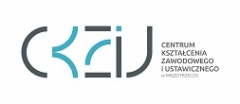 STATUTSzkół wchodzących w skład Centrum Kształcenia Zawodowego i Ustawicznego w MiędzyrzeczuMiędzyrzecz 2017Podstawy prawne:Konstytucja RP  z dnia 2 kwietnia 1997 r. (Dz. U. 1997 nr 78 poz. 483).Konwencja o Prawach Dziecka uchwalona przez Zgromadzenie Ogólne ONZ 20 listopada 1989 r. (Dz. U. Nr 120 z 1991 r. poz. 526). Ustawa z dnia 7 września 1991 roku o systemie oświaty (tekst jednolity: Dz. U. z 2004 r. Nr 256, poz. 2572 ze zm.).Ustawa z dnia 14 grudnia 2016r.-Prawo oświatowe ( Dz.U. z 2017r. poz. 59, 949).Rozporządzenie MEN z dnia 21 maja 2001 r. w sprawie ramowych statutów szkół i placówek (Dz. U. z 2001 r. Nr 61, poz. 624 ze zm.).  Rozporządzenie MEN z dnia 27 sierpnia 2012 r. w sprawie ramowych planów nauczania            w szkołach publicznych (Dz. U. z 2012 r. poz. 204 ze zmianą z dniu  11 lutego 2014 r. Dz. U.             z 2014 r., poz. 251).Rozporządzenie MENiS  z dnia 18 kwietnia 2002 r. w sprawie organizacji roku szkolnego              (Dz. U. z 2002 r. Nr 46., poz. 432  ze zm.).Rozporządzenie MEN z dnia 14 listopada 2007 r. w sprawie warunków i sposobu wykonywania przez przedszkola, szkoły i placówki publiczne zadań umożliwiających podtrzymywanie poczucia tożsamości narodowej, etnicznej i językowej uczniów należących do mniejszości narodowych i  etnicznych oraz społeczności posługującej się językiem regionalnym. (tekst jednolity:  Dz. U. z 2014 r. poz. 243).Rozporządzenie MEN z dnia 28 maja 2010 r. w sprawie świadectw, dyplomów państwowych i innych druków szkolnych (tekst jednolity: Dz. U. z 2014 r., poz. 893).Rozporządzenie MEN z dnia 29 sierpnia 2014 r. w sposobu prowadzenia przez publiczne przedszkola, szkoły i placówki dokumentacji przebiegu nauczania, działalności wychowawczej i opiekuńczej oraz rodzajów tej dokumentacji (Dz. U. z 2014 r., poz. 1170).Rozporządzenie MEN z 12 sierpnia 1999 r. w sprawie sposobu nauczania szkolnego oraz zakresu treści dotyczących wiedzy o życiu seksualnym człowieka, o zasadach świadomego           i odpowiedzialnego rodzicielstwa, o wartości rodziny, życia w fazie prenatalnej oraz metodach i środkach świadomej prokreacji zawartych w podstawie programowej kształcenia ogólnego (tekst jednolity: Dz. U. z 2014 r., poz. 395).Rozporządzenie MEN  z dnia 25  marca 2014 r. zmieniające rozporządzenie w sprawie warunków i sposobu organizowania nauki religii w publicznych przedszkolach i szkołach                (Dz. U. z 2014 r., poz. 478).Rozporządzenie MEN  z dnia  25  czerwca 2015 r. w sprawie szczegółowych warunków                              i sposobu przeprowadzania sprawdzianu, egzaminu gimnazjalnego i egzaminu maturalnego                    (Dz. U. z 2015 r., poz. 959).Rozporządzenie MEN  z dnia  31  grudnia 2014 r. w sprawie szczegółowych warunków przechodzenia ucznia z jednego typu szkoły do innego typu szkoły publicznej (Dz. U. z  2015 r., poz. 24).Rozporządzenie MEN  z dnia 7  lipca  2014 r. w sprawie udzielania dotacji celowej na wyposażenie szkół w podręczniki, materiały edukacyjne i materiały ćwiczeniowe  (Dz. U.              z 2014 r., poz. 902).Rozporządzenie MEN z dnia 27 sierpnia 2015 r. w sprawie nadzoru pedagogicznego (Dz. U.                 z 2015  r., poz. 1270). Rozporządzenie MEN z dnia 6 sierpnia 2015 r. w wymagań wobec szkół (Dz. U. z 2015  r., poz. 1214) .Rozporządzenie MENiS z dnia 18 kwietnia 2002 r. w sprawie organizacji roku szkolnego               (Dz. U. z 2002 r. Nr 46, poz. 432  ze zmianami).   Rozporządzenie MEN z dnia 28 sierpnia 2009 r. w sprawie sposobu realizacji wychowania dla bezpieczeństwa (Dz. U. z 2009 r. Nr 16). Ustawa z dnia 14 marca 2014 r. o zasadach prowadzenia zbiórek publicznych (Dz. U.                                 z 2014 r., po. 498).Ustawa o działalności pożytku publicznego i o wolontariacie (Dz. U. z 2014 r., poz. 1118).Ustawa z dnia 29 stycznia 2004 r. – Prawo zamówień publicznych (tekst jednolity: Dz. U.                           z 2013 r., poz. 907z ostatnią zmianą z 29 sierpnia 2014 r. – Dz. U. z 2014 r., poz. 1232).Ustawa z dnia 29 sierpnia 1997 r. o ochronie danych osobowych (tekst jednolity:  Dz. U.                                z 2014 r., poz. 1182).Ustawa z dnia 27 sierpnia 2009 r. o finansach publicznych (tekst jednolity: Dz. U. z 2013 r., poz. 885 z ostatnimi  zmianami  w 2014 r – Dz. U. z 2014 r., poz. 379 i 911).Rozporządzenie MEN z dnia 29 sierpnia 2012 r. w sprawie podstawy programowej oraz kształcenia ogólnego w poszczególnych typach szkół (Dz. U. z 2012 r. poz. 977 ze zm. w 2014 r., poz. 803).. Rozporządzenie MEN z dnia 9 sierpnia 2017 r. w sprawie indywidualnego obowiązkowego rocznego przygotowania przedszkolnego dzieci i indywidualnego nauczania dzieci i młodzieży  (Dz. U. 2017 poz. 1616).Rozporządzenie MEN z dnia 10 czerwca 2015 r. w sprawie warunków oceniania, klasyfikowania i promowania uczniów i słuchaczy w szkołach publicznych (Dz. U. z 2015 r., poz. 843).Rozporządzenie MEN z dnia 15 października 2012 r. w sprawie warunków tworzenia, organizacji oraz działania oddziałów sportowych, szkół sportowych oraz szkół mistrzostwa sportowego (Dz. U. z 2012 r. poz. 1129).  Rozporządzenie MEN z dnia 9 sierpnia 2017 r. w sprawie warunków organizowania kształcenia, wychowania i opieki dla dzieci i młodzieży niepełnosprawnych, niedostosowanych społecznie i zagrożonych niedostosowaniem społecznym (Dz. U. 2017 poz. 1578).Rozporządzenie MEN z dnia 9 sierpnia  2017 r. w sprawie zasad organizacji i udzielania  pomocy psychologiczno-pedagogicznej w publicznych przedszkolach, szkołach i placówkach (Dz. U. z 2017 r. poz. 1591).Rozporządzenie MENiS z dnia 8  listopada 2001 r. w sprawie warunków i sposobu organizowania przez publiczne przedszkola, szkoły i placówki krajoznawstwa i turystyki (Dz. U. z 2001 r. Nr 135, poz. 1516  ze zm. w 2014 r., poz. 1150). Rozporządzenie MEN z dnia 31 grudnia 2002 r. w sprawie bezpieczeństwa i higieny                               w publicznych i niepublicznych szkołach i placówkach (Dz. U. z 2003 r. Nr 6, poz. 69). Rozporządzenie MEN z dnia 10 sierpnia 2009 r. w sprawie dopuszczalnych form realizacji dwóch godzin obowiązkowych zajęć wychowania fizycznego (Dz. U. z 2009 r. Nr 139, poz. 1131). Rozporządzenie MEN z dnia 24 sierpnia 2011 r. zmieniające rozporządzenie w sprawie warunków prowadzenia działalności innowacyjnej i eksperymentalnej przez publiczne szkoły i placówki  (Dz. U. z 2011 r. Nr 176, poz. 1051).Rozporządzenie MEN z dnia 19 grudnia 2001 r. w sprawie warunków i trybu udzielania zezwoleń na indywidualny tok lub program nauki (Dz. U. z 2001 r. Nr 3, poz. 28).Rozporządzenie MENiS z dnia 31 stycznia 2003 r. w sprawie szczegółowych form działalności wychowawczej i zapobiegawczej wśród dzieci i młodzieży zagrożonych uzależnieniem (Dz. U. z 2003 r. Nr 26, poz. 226).Ustawa z dnia 9 czerwca 2011 r. o wspieraniu rodziny i systemie pieczy zastępczej  (Dz. U.                       z 2011 r. Nr 149, poz. 887).Ustawa z dnia 29 lipca 2005 r. o przeciwdziałaniu przemocy w rodzinie (Dz. U. z 2005 r. Nr 180, poz. 1493).Rozporządzenie MEN  z dnia 24 sierpnia 2015 r. w sprawie  zakresu i form prowadzenia w szkołach i placówkach systemu oświaty działalności wychowawczej, edukacyjnej, informacyjnej i profilaktycznej w celu przeciwdziałania narkomanii   (Dz. U. z 2015 r.,  poz. 1250).Ustawa z dnia 25 lutego 1964 r. – Kodeks rodzinny i opiekuńczy (tekst jednolity:  Dz. U. z 2012 r. poz. 788). Ustawa z dnia 14 czerwca 1960 r. – Kodeks postępowania administracyjnego (tekst jednolity:  Dz. U. z 2013  r.,  poz. 267). Ustawa z dnia 26 stycznia 1982 r. – Karta Nauczyciela (tekst jednolity: Dz. U. z 2014 r., poz. 191).Rozporządzenie MEN z dnia 17 grudnia  2010  r. w sprawie podstawowych warunków niezbędnych do realizacji przez szkoły i nauczycieli zadań dydaktycznych, wychowawczych      i opiekuńczych oraz programów nauczania (Dz. U. z 2011 r. Nr 6, poz. 23).Ustawa z dnia 23 maja 1991 r. o związkach zawodowych (tekst jednolity: Dz. U. z 2014 r., poz. 167).Ustawa z dnia 21 listopada 2008 r. o pracownikach samorządowych (tekst jednolity: Dz. U.           z 2014 r., poz. 1202).      SPIS TREŚCI:Dział I   Informacje o placówce Rozdział 1.    Informacje ogólne o Centrum	............7Dział II  Cele i zadania Centrum oraz sposoby ich realizacjiRozdział 1.    Cele i zadania Centrum	7Rozdział 2.    Sposoby realizacji zadań Centrum	11Rozdział 3.    Zasady i organizacja udzielania  pomocy psychologiczno-pedagogicznej	16Rozdział 4.    Nauczanie indywidualne	26Rozdział 5.    Indywidualny tok nauki, indywidualny program nauki	28Rozdział 6.    Pomoc materialna uczniom	29Dział III  Organy  Centrum	Rozdział 1. Organy Centrum i ich kompetencje	31Wykaz organów Centrum	31Dyrektor Centrum	31Rada Pedagogiczna	35Rada Rodziców	36Samorząd uczniowski	37Wolontariat …………………………………………………………………………………………………………………………38Rada Słuchaczy	38Zasady współpracy organów Centrum	38Rozstrzyganie sporów pomiędzy organami Centrum	40Dział IV  Organizacja  kształcenia, wychowania i opieki  Rozdział 1.  Organizacja nauczania	40 Formy działalności dydaktyczno-wychowawczej	40Zasady podziału na grupy i tworzenie struktur międzyoddziałowych i międzyklasowych	41Organizacja nauczania religii/etyki i WDŻWR	42Zasady zwalniania z ćwiczeń lub zajęć z wychowania fizycznego	43Rozdział 2.  Dokumentowanie przebiegu nauczania, wychowania i opieki 	43Rozdział 3.  Organizacja wychowania i opieki 	43 Szkolny system wychowania	43Współpraca z rodzicami/prawnymi opiekunami	44Rozdział 4. Organizacja Centrum	45 Baza Centrum	45Organizacja nauczania w Centrum	45Działalność innowacyjna i eksperymentalna	47Praktyki studenckie	48Biblioteka 	48Zespoły nauczycielskie	49Rozdział 5. Organizacja wewnątrzszkolnego systemu doradztwa zawodowego…………………......51Dział V  Pracownicy CentrumRozdział 1.  Nauczyciele i inni pracownicy Centrum	55Zadania nauczycieli	55Zadania wychowawców klas	57Zadania nauczycieli w zakresie zapewniania bezpieczeństwa uczniom	59Pracownicy samorządowi	61Wicedyrektorzy 	61Doradca zawodowy 	64Kierownik kształcenia praktycznego	65Dział VI  Uczniowie Centrum Rozdział 1.   Zasady rekrutacji	65 Rozdział 2.   Prawa i obowiązki uczniów	66 Rozdział 3.   Nagrody i kary	67Dział VII  Wewnątrzszkolne zasady oceniania Rozdział 1. Ogólne zasady oceniania	70Rozdział 2. Promowanie i ukończenie szkoły	70Dział VIII  Warunki bezpiecznego pobytu ucznia w szkole	71Dział IX   Ceremoniał szkolny	73Dział X   Przepisy końcowe i przejściowe 	75DZIAŁ IINFORMACJE O PLACÓWCERozdział 1Informacje ogólne o Centrum          § 1. 1. Nazwa  placówki : Centrum Kształcenia Zawodowego i Ustawicznego w Międzyrzeczu.          2. Organem prowadzącym Centrum Kształcenia  Zawodowego i Ustawicznego jest Powiat Międzyrzecki.          3. Organem sprawującym nadzór pedagogiczny jest Lubuski Kurator Oświaty. 4. Ustalona nazwa Centrum Kształcenia Zawodowego i Ustawicznego w Międzyrzeczu używana jest w pełnym brzmieniu. Dopuszcza się używanie skrótu  ,, Centrum”.           § 2. W skład Centrum wchodzą następujące szkoły: 1) Technikum nr  1 im. Stanisława Staszica ;2) Technikum nr 2 im. generała Augusta Emila Fieldorfa ,, Nila” ;3) Branżowa Szkoła I stopnia im. generała Augusta Emila Fieldorfa „Nila”.  Szkoła prowadzi klasy dotychczasowej Zasadniczej Szkoły Zawodowej.4) Liceum Ogólnokształcące dla Dorosłych;5) Policealna Szkoła dla Dorosłych. DZIAŁ IICELE I ZADANIA CENTRUM ORAZ SPOSOBY ICH REALIZACJI Rozdział 1Cele i zadania szkół wchodzących w skład  Centrum           § 3. 1. Szkoły wchodzące w skład Centrum Kształcenia Zawodowego i Ustawicznego realizuje cele i zadania określone w ustawie o systemie oświaty oraz  w przepisach wykonawczych wydanych na jej podstawie, a także zawarte w Programie Wychowawczo-Profilaktycznym, dostosowanych do potrzeb rozwojowych uczniów oraz potrzeb danego środowiska.  Program Wychowawczo-Profilaktyczny zawarty jest w szkolnym zestawie regulaminów i procedur.          2. Głównymi celami szkół wchodzących w skład  Centrum jest:1) prowadzenie kształcenia i wychowania służącego rozwijaniu u młodzieży poczucia odpowiedzialności, miłości ojczyzny oraz poszanowania dla polskiego dziedzictwa kulturowego, przy jednoczesnym otwarciu na wartości kultur Europy i świata; 2) zapewnienie każdemu uczniowi/słuchaczowi warunków niezbędnych do jego rozwoju;3) dbałość o wszechstronny rozwój każdego ucznia/słuchacza;4) przygotowanie uczniów/słuchaczy do wypełniania obowiązków rodzinnych i obywatelskich, w oparciu o zasady solidarności, demokracji, tolerancji, sprawiedliwości i wolności;5) realizacja prawa do nauki obywateli zagwarantowana w art. 70 Konstytucji RP, na zasadach określonych w statucie i stosownie do formy organizacyjnej szkoły oraz prawa dzieci i młodzieży do wychowania i opieki odpowiednich do wieku i osiągniętego rozwoju.3. Szkoły wchodzące w skład  Centrum w szczególności:1) zapewniają zdobycie wiedzy i umiejętności niezbędnych do uzyskania świadectwa ukończenia szkoły oraz uzyskania tytułu zawodowego;2) umożliwiają  absolwentom dokonanie świadomego wyboru dalszego kierunku kształcenia lub wykonywania wybranego zawodu poprzez:a)  organizowanie zajęć z doradcą zawodowym, b)  prowadzenie preorientacji zawodowej,c)  poradnictwo psychologiczno - pedagogiczne,d)  rozwijanie zainteresowań na zajęciach pozalekcyjnych,e) przygotowanie uczniów do aktywnego udziału w życiu społecznym oraz rozwijanie umiejętności społecznych uczniów poprzez zdobywanie prawidłowych doświadczeń we współżyciu i współdziałaniu w grupie rówieśniczej;3) kształtują środowisko wychowawcze sprzyjające realizowaniu celów i zasad określonych w ustawie, stosownie do warunków szkoły i wieku ucznia poprzez:a) zapewnienie odpowiedniej bazy dla uczniów/słuchaczy,b) systematyczne diagnozowanie i monitorowanie zachowań uczniów, c) realizowanie Programu Wychowawczego;4)  sprawują opiekę nad uczniami odpowiednio do ich potrzeb oraz możliwości szkoły poprzez: a)  system stypendiów,b)  prowadzenie zajęć dydaktyczno - wyrównawczych, c)  prowadzenie zajęć dla uczniów uzdolnionych,d)  opiekę pielęgniarki szkolnej;5)  wdrażają do samodzielności;6)  rozbudzają i rozwijają indywidualne zainteresowania ucznia/słuchacza.4. Do zadań szkół wchodzących w skład  Centrum należy:1)  zapewnianie bezpiecznych i higienicznych warunków pobytu uczniów/słuchaczy w szkole oraz zapewnianie bezpieczeństwa na zajęciach organizowanych przez szkołę;2)  zorganizowanie systemu opiekuńczo-wychowawczego odpowiednio do istniejących potrzeb;3)  zorganizowanie zajęć wychowawczo-opiekuńczych w dniach wolnych od zajęć, określonych przez dyrektora w organizacji roku szkolnego;4) kształtowanie środowiska wychowawczego, umożliwiającego pełny rozwój umysłowy, emocjonalny i fizyczny uczniów w warunkach poszanowania ich godności osobistej oraz wolności światopoglądowej i wyznaniowej;5)  realizacja programów nauczania, które zawierają podstawę programową kształcenia ogólnego i kształcenia w zawodzie dla przedmiotów ujętych w ramowych planach nauczania;6) rozpoznawanie możliwości psychofizycznych oraz indywidualnych potrzeb rozwojowych i edukacyjnych uczniów/słuchaczy i wykorzystywanie wyników diagnoz w procesie uczenia                           i nauczania;7) organizowanie pomocy psychologiczno-pedagogicznej uczniom/słuchaczom, rodzicom/ prawnym opiekunom i nauczycielom stosownie do potrzeb i zgodnie z odrębnymi przepisami;8) dostosowywanie treści, metod i organizacji nauczania do możliwości psychofizycznych uczniów/słuchaczy lub poszczególnego ucznia;9) wyposażanie Centrum w pomoce dydaktyczne i sprzęt umożliwiający realizację zadań dydaktycznych, wychowawczych i opiekuńczych oraz zadań statutowych szkoły;10) organizacja kształcenia, wychowania i opieki dla uczniów niepełnosprawnych oraz niedostosowanych społecznie lub zagrożonych niedostosowaniem społecznym w formach i na zasadach określonych w odrębnych przepisach;11)  wspomaganie wychowawczej roli rodziców/prawnych opiekunów;12) umożliwianie uczniom/słuchaczom podtrzymywania poczucia tożsamości narodowej, etnicznej, językowej i religijnej;13)  sprawowanie opieki nad uczniami szczególnie uzdolnionymi;14)  skuteczne nauczanie języków obcych poprzez dostosowywanie ich nauczania do poziomu przygotowania uczniów/słuchaczy;15) przygotowanie uczniów/słuchaczy do dokonania świadomego wyboru kierunku dalszego kształcenia lub wykonywania wybranego zawodu poprzez doradztwo edukacyjno- zawodowe;16) upowszechnianie wśród uczniów wiedzy o bezpieczeństwie oraz kształtowanie właściwych postaw wobec zagrożeń i sytuacji nadzwyczajnych;17) stworzenie warunków do rozwoju zainteresowań i uzdolnień przez organizowanie zajęć pozalekcyjnych i pozaszkolnych oraz wykorzystywanie różnych form organizacyjnych nauczania;18)  kształtowanie aktywności społecznej i umiejętności spędzania wolnego czasu;19) rozwijanie u uczniów dbałości o zdrowie własne i innych ludzi oraz umiejętności tworzenia środowiska sprzyjającego zdrowiu;20) współdziałanie ze środowiskiem zewnętrznym m.in. policją, stowarzyszeniami, rodzicami/prawnymi opiekunami w celu kształtowania środowiska wychowawczego w szkole;21) kształtowanie i rozwijanie u uczniów/słuchaczy postaw sprzyjających ich dalszemu rozwojowi indywidualnemu i społecznemu, takich, jak uczciwość, wiarygodność, odpowiedzialność, wytrwałość, poczucie własnej wartości, szacunek dla innych ludzi, kultura osobista, kreatywność, przedsiębiorczość, gotowość do uczestnictwa w kulturze, podejmowanie inicjatyw i pracy zespołowej;22) kształtowanie postawy obywatelskiej, poszanowania tradycji i kultury narodowej, a także postaw poszanowania dla innych kultur i tradycji;23) upowszechnianie wśród młodzieży i dorosłych wiedzy ekologicznej oraz kształtowanie właściwych postaw wobec problemów ochrony środowiska;24)  zapobieganie wszelkiej dyskryminacji;25)  stworzenie warunków do nabywania przez uczniów/słuchaczy umiejętności wyszukiwania, porządkowania i wykorzystywania informacji z różnych źródeł, z zastosowaniem technologii informacyjno-komunikacyjnej na zajęciach z różnych przedmiotów;26) prowadzenie działalności dydaktyczno-wychowawczej w dziedzinie obronności państwa27) prowadzenie edukacji medialnej w celu przygotowania uczniów/słuchaczy do właściwego odbioru i wykorzystywania mediów;28) ochrona uczniów przed treściami, które mogą stanowić zagrożenie dla ich prawidłowego rozwoju;29) egzekwowanie obowiązku nauki w trybie przepisów o postępowaniu egzekucyjnym w administracji;30) dokumentowanie procesu dydaktycznego, opiekuńczego i wychowawczego, zgodnie z zasadami określonymi w przepisach o dokumentacji szkolnej i archiwizacji;31) współpraca z pracodawcami i organizacjami pracodawców w zakresie organizacji i prowadzenia kształcenia praktycznego, przygotowania oferty kształcenia w formach pozaszkolnych;32) prowadzenie kształcenia ustawicznego w formach pozaszkolnych.5. Celem kształcenia ogólnego szkół wchodzących w skład  Centrum jest:1)  przyswojenie przez uczniów/słuchaczy określonego zasobu wiadomości na temat faktów, zasad i praktyki, zgodnie z aktualnym stanem nauki, na wysokim poziomie merytorycznym, określonym w dokumentacji pedagogicznej szkoły;2)  zdobycie przez uczniów/słuchaczy umiejętności wykorzystywania posiadanych wiadomości podczas wykonywania zadań i rozwiązywania problemów;3) kształtowanie u uczniów/słuchaczy postaw warunkujących sprawne i odpowiedzialne funkcjonowanie we współczesnym świecie;4)  przygotowanie uczniów/słuchaczy do życia w społeczeństwie informacyjnym;5)  kontynuowanie kształcenia umiejętności posługiwania się językiem polskim, w tym dbałości                 o wzbogacanie zasobu słownictwa uczniów/słuchaczy;6)  przygotowanie uczniów/słuchaczy do kontynuowania nauki oraz uczenia się przez całe życie.6. Zadaniem szkół wchodzących w skład  Centrum jest pełna realizacja podstaw programowych kształcenia ogólnego dla IV etapu edukacyjnego z zachowaniem realizacji minimalnej ilości godzin nauczania poszczególnych edukacji przedmiotowych określonych                            w odrębnych przepisach.§ 4. Szkoły wchodzące w skład Centrum kładą bardzo duży nacisk na współpracę ze środowiskiem, systematycznie diagnozują oczekiwania wobec szkoły, stwarzają mechanizmy zapewniające możliwość realizacji tych oczekiwań.§ 5. Szkoły wchodzące w skład Centrum systematycznie diagnozują osiągnięcia uczniów/słuchaczy, stopień zadowolenia uczniów/słuchaczy i rodziców/prawnych opiekunów, realizację zadań wykonywanych przez pracowników Centrum i wyciąganie  wniosków z realizacji celów i zadań szkół.  § 6. Statutowe cele i zadania realizuje dyrektor Centrum, nauczyciele i zatrudnieni pracownicy administracyjno- obsługowi we współpracy z uczniami/słuchaczami, rodzicami/prawnymi opiekunami, poradnią pedagogiczno-psychologiczną, z organizacjami                          i instytucjami gospodarczymi, społecznymi i kulturalnymi, z pracodawcami  w porozumieniu                      z organem prowadzącym placówkę.§ 7. Cele i zadania szkół wchodzących w skład Centrum realizują nauczyciele wraz                                        z uczniami/słuchaczami na zajęciach klasowo-lekcyjnych, sportowych, zajęciach pozalekcyjnych i w działalności pozaszkolnej.§ 8. 1. Działalność edukacyjna szkół wchodzących w skład Centrum jest określona przez:szkolny zestaw programów nauczania, który uwzględniając wymiar wychowawczy, obejmuje całą działalność szkoły z punktu widzenia dydaktycznego;Program Wychowawczo- Profilaktyczny, obejmujący wszystkie treści i działania o charakterze wychowawczym dostosowany do wieku uczniów i potrzeb oraz potrzeb danego środowiska, obejmujący wszystkie treści i działania o charakterze profilaktycznym.          2. Szkoła realizuje cele i zadania określone w ustawie z dnia 7 września 1991 roku o systemie oświaty oraz przepisach wykonawczych wydanych na jej podstawie.Rozdział 2Sposoby realizacji zadań w Centrum§ 9. Praca wychowawczo-dydaktyczna w Centrum prowadzona jest w oparciu obowiązującą podstawę programową kształcenia ogólnego i kształcenia w zawodzie dla IV etapu edukacyjnego zgodnie z przyjętymi programami nauczania dla poszczególnych edukacji przedmiotowych.§ 10. 1. Programy nauczania – wymagania, zasady dopuszczania do użytku w szkole.1) Program nauczania obejmuje treści nauczania ustalone dla danych zajęć edukacyjnych w podstawie programowej, ze wskazaniem celów kształcenia i wychowania zawartymi                                    w podstawie programowej kształcenia ogólnego. Program nauczania może zawierać treści wykraczające poza zakres treści kształcenia ustalone w podstawie programowej, pod warunkiem, że treści wykraczające poza podstawę programową:a) uwzględniają aktualny stan wiedzy naukowej, w tym, metodycznej,b) są przystosowane do danego poziomu kształcenia pod względem stopnia trudności, formy        przekazu, właściwego doboru pojęć, nazw, terminów i sposobu ich wyjaśniania,c) wraz z treściami zawartymi w podstawie programowej stanowią logiczną całość;2) Program nauczania zaproponowany przez nauczyciela lub zespół nauczycieli musi być dostosowany do potrzeb i możliwości uczniów/słuchaczy, dla których jest przeznaczony                            i powinien uwzględniać warunki dydaktyczne i lokalowe szkoły, zainteresowania                             uczniów/słuchaczy, lokalizację szkoły, warunki środowiskowe i społeczne uczniów;3) Program nauczania opracowuje się na cały etap edukacyjny;4) Nauczyciel może zaproponować program nauczania ogólnego lub program kształcenia w danym zawodzie  opracowany samodzielnie lub we współpracy z innymi nauczycielami. Nauczyciel może również zaproponować program opracowany przez innego autora (autorów) wraz z dokonanymi przez siebie modyfikacjami;5) Program nauczania dla zajęć edukacyjnych z zakresu kształcenia ogólnego i kształcenia w zawodzie dopuszcza do użytku w szkole dyrektor szkoły na wniosek nauczyciela lub zespołu nauczycieli po zasięgnięciu opinii rady pedagogicznej;6) Program nauczania zawiera:a) szczegółowe cele kształcenia i wychowania,b) treści zgodne z treściami nauczania zawartymi w podstawie programowej kształcenia ogólnego, a w przypadku kształcenia zawodowego – treści nauczania w formie efektów kształcenia dla danego zawodu;7) Wniosek, o którym mowa w ust. 5 dla programów, które będą obowiązywały w kolejnym roku szkolnym, nauczyciel lub nauczyciele składają w formie pisemnej do dnia 15 czerwca poprzedniego roku szkolnego;8) Dyrektor Centrum lub upoważniona przez niego osoba, wykonująca zadania z zakresu nadzoru pedagogicznego dokonuje analizy formalnej programu nauczania zaproponowanego przez nauczyciela/nauczycieli programu. W przypadku wątpliwości, czy przedstawiony program spełnia wszystkie warunki opisane w ust. 6, dyrektor szkoły może zasięgnąć opinii o programie innego nauczyciela mianowanego lub dyplomowanego, posiadającego wykształcenie wyższe i kwalifikacje wymagane do prowadzenia zajęć edukacyjnych dla których program jest przeznaczony,  doradcy metodycznego lub zespołu przedmiotowego funkcjonującego w szkole;9) Opinia, o której mowa w ust. 8 zawiera w szczególności ocenę zgodności programu z podstawą programową kształcenia ogólnego/zawodowego i dostosowania programu do potrzeb edukacyjnych uczniów/słuchaczy;10) Opinia o programie powinna być wydana w ciągu 14 dni, nie później niż do 31 lipca;11) Program nauczania do użytku wewnętrznego w szkole dopuszcza dyrektor Centrum w terminie do 31 sierpnia każdego roku szkolnego, z zastrzeżeniem ust. 6. Dopuszczone programy nauczania stanowią Szkolny Zestaw Programów Nauczania. Numeracja programów wynika                         z rejestru programów w szkole  i zawiera numer kolejny, pod którym został zarejestrowany program w zestawie, symboliczne oznaczenie szkoły i rok dopuszczenia do użytku. Dyrektor Centrum ogłasza Szkolny Zestaw Programów Nauczania w formie decyzji kierowniczej do dnia 1 września każdego roku;12) Dopuszczone programy nauczania podlegają ewaluacji po każdym roku pracy. Ewaluacji dokonują autorzy programu lub nauczyciele wykorzystujący go w procesie dydaktycznym. Wnioski przedstawiane są na posiedzeniach zespołów przedmiotowych w terminie do 30 czerwca każdego roku.2. Dyrektor Centrum jest odpowiedzialny za uwzględnienie w zestawie programów całości podstawy programowej.3. Nauczyciel może zdecydować o realizacji programu nauczania:1) z zastosowaniem podręcznika, materiału edukacyjnego lub materiału ćwiczeniowego; 2) bez zastosowania podręcznika lub materiałów, o których mowa w pkt 1.4. Nauczyciel, w przypadku realizowania podstaw programowych z zastosowaniem podręcznika zapewnionego przez ministra właściwego do spraw oświaty, może przedstawić cześć programu obejmującą okres krótszy niż etap edukacyjny. Warunek uwzględnienia w całości podstawy programowej powinien być spełniony wraz z dopuszczeniem do użytku ostatniej części podręcznika.§ 11. Podręczniki, materiały edukacyjne – zasady dopuszczania do użytku w Centrum.1. Decyzję o wykorzystywaniu podręcznika i innych materiałów dydaktycznych w procesie kształcenia podejmuje zespół nauczycieli prowadzących określoną edukację w szkole.2. Propozycję podręczników lub materiałów edukacyjnych do prowadzenia zajęć w klasach przedstawiają dyrektorowi Centrum, w terminie do dnia zakończenia zajęć dydaktyczno-wychowawczych, zespoły nauczycieli utworzone odrębnie spośród nauczycieli prowadzących zajęcia z danej edukacji przedmiotowej. 3. Zespoły, o których mowa w ust. 2 przedstawiają dyrektorowi Centrum propozycję:1) jednego podręcznika lub materiału edukacyjnego do danych zajęć edukacyjnych;2) jednego lub więcej podręczników lub materiałów edukacyjnych do nauczania obcego języka nowożytnego, biorąc pod uwagę poziomy nauczania języka obcego w klasach, w grupach oddziałowych, międzyoddziałowych lub międzyklasowych.4. Dyrektor Centrum na podstawie propozycji zespołów nauczycielskich, uczących poszczególnych edukacji, a także w przypadku braku zgody w zespole nauczycieli w sprawie podręcznika lub materiałów dydaktycznych oraz materiałów ćwiczeniowych ustala po zasięgnięciu opinii Rady Pedagogicznej i Rady Rodziców zestaw podręczników lub materiałów edukacyjnych obowiązujący we wszystkich oddziałach danej klasy przez cały cykl kształcenia.5. Dyrektor Centrum, na wniosek zespołów nauczycielskich, może uzupełnić szkolny zestaw podręczników lub materiałów edukacyjnych, a na wniosek  zespołu nauczycieli uczących w oddziale uzupełnić zestaw materiałów ćwiczeniowych.6. Dyrektor Centrum podaje corocznie do publicznej wiadomości w terminie do dnia zakończenia zajęć dydaktycznych zestaw podręczników lub materiałów edukacyjnych oraz wykaz materiałów ćwiczeniowych, obowiązujących w danym roku szkolnym.        § 12.1. Proces wychowawczy prowadzony jest w Centrum zgodnie z Programem Wychowawczo-Profilaktycznym.2. Program Wychowawczo-Profilaktyczny opracowuje zespół składający się z nauczycieli , pedagoga szkolnego, przedstawicieli Samorządu Uczniowskiego i Rady Rodziców.3. Program Wychowawczo- Profilaktyczny opracowuje się po dokonanej diagnozie sytuacji wychowawczej w szkole, zdiagnozowaniu potrzeb uczniów i rodziców na rok szkolny, z uwzględnieniem dojrzałości psychofizycznej uczniów.4. Program, o którym mowa w § 12 ust. 1 Rada Rodziców uchwala w terminie 30 dni od rozpoczęcia roku szkolnego, po wcześniejszym uzyskaniu porozumienia z Radą Pedagogiczną. Przez porozumienie rozumie się pozytywne opinie o Programie Wychowawczo-Profilaktycznym wyrażone przez Radę Pedagogiczna i Radę Rodziców. 5. W przypadku, gdy w terminie 30 dni od rozpoczęcia roku szkolnego Rada Rodziców nie uzyska porozumienia z Radą Pedagogiczną w sprawie programu Wychowawczo- Profilaktycznym, rozumianą jak w ust. 3,  program ten ustala dyrektor Centrum w uzgodnieniu z organami sprawującym nadzór pedagogiczny. Program ustalony przez dyrektora Centrum obowiązuje do czasu uchwalenia programu przez Radę Rodziców w porozumieniu z Radą Pedagogiczną.6. Wychowawcy klas na każdy rok szkolny opracowują plany pracy wychowawczej, z uwzględnieniem treści Programu Wychowawczo- Profilaktycznego.7. Dyrektor Centrum powierza każdy oddział opiece jednemu nauczycielowi, zwanemu dalej wychowawcą klasy. Dyrektor Centrum zapewnia zachowanie ciągłości pracy wychowawczej przez cały okres funkcjonowania klasy.8. Dyrektor Centrum może podjąć decyzję o zmianie wychowawcy w danej klasie na własny wniosek w oparciu o wyniki prowadzonego nadzoru pedagogicznego lub na pisemny uzasadniony wniosek wszystkich rodziców danej klasy.           § 13. Centrum sprawuje indywidualną opiekę wychowawczą, pedagogiczną-psychologiczną: 1) nad uczniami rozpoczynającymi naukę w szkole poprzez:a) organizowanie spotkań dyrekcji Centrum z nowo przyjętymi uczniami i ich rodzicami/prawnymi opiekunami,b) rozmowy indywidualne wychowawcy z uczniami i rodzicami/prawnymi opiekunami na początku roku szkolnego w celu rozpoznania cech osobowościowych ucznia, stanu jego zdrowia, warunków rodzinnych i materialnych, c) przeprowadzenie przez pedagoga szkolnego diagnozy sytuacji szkolnej i domowej uczniów oraz stopnia adaptacji do nowego środowiska szkolnego,d) organizację wycieczek/imprez integracyjnych,e) pomoc w adaptacji ucznia w nowym środowisku organizowana przez pedagoga,f) udzielanie niezbędnej — doraźnej pomocy przez pielęgniarkę szkolną, wychowawcę lub nauczyciela,g) współpracę z Poradnią Psychologiczno-pedagogiczną, w tym specjalistyczną,h) respektowanie zaleceń lekarza specjalisty oraz orzeczeń poradni psychologiczno-pedagogicznej,i) objęcie pomocą psychologiczno-pedagogiczną uczniów ze względu na potrzeby rozwojowe lub edukacyjne oraz możliwości psychofizyczne uwzględniając także zalecenia zawarte                       w opiniach i orzeczeniach,j) organizowanie w porozumieniu z organem prowadzanym nauczania indywidualnego na podstawie  orzeczenia o potrzebie takiej formy edukacji; 2) nad uczniami znajdującymi się w trudnej sytuacji materialnej z powodu warunków rodzinnych i losowych, zgodnie z zasadami określonymi przez organ prowadzący;3) nad uczniami szczególnie uzdolnionymi poprzez:a) umożliwianie uczniom realizację indywidualnego programu nauki lub toku nauki, zgodnie z odrębnymi przepisami,b) objęcie opieką psychologiczno-pedagogiczną, określoną w Dziale II Rozdziale 3,c) dostosowanie wymagań edukacyjnych, metod, form pracy i tempa pracy do możliwości i potrzeb ucznia,d) rozwój zdolności ucznia w ramach kółek zainteresowań i innych zajęć pozalekcyjnych,e) wspieranie ucznia w przygotowaniach do olimpiad i konkursów,f) indywidualizację procesu nauczania;4) nad uczniami o specjalnych potrzebach edukacyjnych, zgodnie z zasadami określonymi w Dziale II Rozdziale 3 statutu Centrum;         § 14. Centrum zapewnia uczniom/słuchaczom pełne bezpieczeństwo w czasie zajęć organizowanych przez szkołę, poprzez:1) realizację przez nauczycieli zadań zapisanych w § 3  niniejszego statutu;2) pełnienie dyżurów nauczycieli, zgodnie z zasadami. Zasady organizacyjno-porządkowe, harmonogram pełnienia dyżurów ustala dyrektor Centrum; 3) opracowanie planu lekcji, który uwzględnia: równomierne rozłożenie zajęć w poszczególnych dniach, różnorodność zajęć w każdym dniu, niełączenie w kilkugodzinne jednostki zajęć z tego samego przedmiotu, z wyłączeniem przedmiotów, których program tego wymaga; 4) przestrzeganie liczebności grup uczniowskich na zajęciach praktycznych, w pracowniach i innych przedmiotach wymagających podziału na grupy;5) obciążanie uczniów pracą domową zgodnie z zasadami higieny;6) odpowiednie oświetlenie, wentylację i ogrzewanie pomieszczeń;7) oznakowanie ciągów komunikacyjnych zgodnie z przepisami;8) kontrolę obiektów budowlanych należących do szkoły pod kątem zapewnienia bezpiecznych                   i higienicznych warunków korzystania z tych obiektów. Kontrolę obiektów dokonuje dyrektor Centrum co najmniej raz w roku;9) umieszczenie w widocznym miejscu planu ewakuacji;10) oznaczenie dróg ewakuacyjnych w sposób wyraźny i trwały;11) ogrodzenie terenu szkoły;12) zabezpieczenie przed swobodnym dostępem uczniów do pomieszczeń gospodarczych;13) wyposażenie Centrum w apteczki zaopatrzone w niezbędne środki do udzielenia pierwszej pomocy i instrukcję o zasadach udzielania tej pomocy;14) zapewnianie odpowiedniej liczby opiekunów nad uczniami uczestniczącymi w imprezach i wycieczkach poza teren szkoły;15) przeszkolenie nauczycieli w zakresie udzielania pierwszej pomocy;16) zapewnienie bezpiecznych warunków prowadzenia zajęć z wychowania fizycznego poprzez mocowanie na stałe bramek i koszy do gry oraz innych urządzeń, których przemieszczanie się może stanowić zagrożenie dla zdrowia ćwiczących.          § 15. Pracownicy Centrum, w tym pracownicy administracji i obsługi w czasie wykonywania swoich zadań zawodowych są zobowiązani kierować się dobrem ucznia/ słuchacza i troszczyć się o jego bezpieczny pobyt w szkole.Rozdział 3Zasady  i  organizacja udzielania pomocy psychologiczno-pedagogicznej w szkole          § 16.1. W szkole udzielana jest pomoc psychologiczno-pedagogiczna. Pomoc ta polega na:1) rozpoznawaniu i zaspakajaniu potrzeb rozwojowych i edukacyjnych ucznia;2) rozpoznawaniu indywidualnych możliwości psychofizycznych ucznia;3) rozpoznawaniu czynników środowiskowych wpływających na funkcjonowanie ucznia                                w szkole;4) wspieraniu potencjału rozwojowego ucznia i stwarzaniu warunków do aktywnego i pełnego uczestnictwa ucznia w życiu szkoły i w życiu oraz w środowisku społecznym;5) rozpoznawaniu przyczyn trudności w opanowywaniu umiejętności i wiadomości przez ucznia;6) wspieraniu ucznia z wybitnymi uzdolnieniami;7) opracowywaniu i wdrażaniu indywidualnych programów edukacyjno-terapeutycznych dla uczniów niepełnosprawnych oraz indywidualnych programów edukacyjno-terapeutycznych odpowiednio o charakterze resocjalizacyjnym lub socjoterapeutycznym dla uczniów niedostosowanych społecznie oraz zagrożonych niedostosowaniem społecznym; 8) prowadzeniu edukacji prozdrowotnej i promocji zdrowia wśród uczniów i rodziców;9) podejmowaniu działań wychowawczych i profilaktycznych wynikających z programu wychowawczo-profilaktycznego oraz wspieraniu nauczycieli w tym zakresie;10) wspieraniu uczniów, metodami aktywnymi, w dokonywaniu wyboru kierunku dalszego kształcenia, zawodu i planowaniu kariery zawodowej oraz udzielaniu informacji w tym kierunku;11) wspieraniu nauczycieli i rodziców w działaniach wyrównujących szanse edukacyjne dzieci;12) udzielaniu nauczycielom pomocy w dostosowywaniu wymagań edukacyjnych wynikających z realizacji programów nauczania do indywidualnych potrzeb psychofizycznych  i edukacyjnych ucznia, u którego stwierdzono zaburzenia i odchylenia rozwojowe lub specyficzne trudności                            w uczeniu się, uniemożliwiające sprostanie tym wymaganiom;13) wspieraniu nauczycieli i rodziców w rozwiązywaniu problemów wychowawczych;14) umożliwianiu rozwijania umiejętności wychowawczych rodziców i nauczycieli;15) podejmowaniu działań mediacyjnych i interwencyjnych w sytuacjach kryzysowych.          § 17. Pomocy psychologiczno-pedagogicznej w szkole udzielają uczniom nauczyciele oraz specjaliści wykonujący w szkole zadania z zakresu pomocy psychologiczno-pedagogicznej.          § 18. W szkole pomoc psychologiczno – pedagogiczna jest udzielana rodzicom uczniów i nauczycielom w formie porad, konsultacji, warsztatów i szkoleń i polega na wspieraniu rodziców i nauczycieli w rozwiązywaniu problemów wychowawczych i dydaktycznych oraz rozwijaniu ich umiejętności wychowawczych w celu zwiększenia efektywności pomocy psychologiczno-pedagogicznej dla uczniów.           § 19.1. Pomoc psychologiczno – pedagogiczna w szkole jest organizowana i udzielana we współpracy z:rodzicami uczniów;poradniami psychologiczno – pedagogicznymi, w tym poradniami specjalistycznymi;placówkami doskonalenia nauczycieli;innymi szkołami i placówkami;organizacjami pozarządowymi oraz innymi instytucjami działającymi na rzecz rodziny, dzieci i młodzieży.          2. Warunki współpracy uzgadnia dyrektor szkoły.          § 20. Pomoc psychologiczno-pedagogiczną organizuje dyrektor szkoły; dyrektor organizuje również wspomaganie szkoły w zakresie realizacji zadań dotyczących pomocy psychologiczno-pedagogicznej polegającej na zaplanowaniu i przeprowadzeniu działań mających na celu poprawę jakości udzielanej pomocy psychologiczno-pedagogicznej.          § 21.1. Pomoc psychologiczno-pedagogiczna świadczona jest uczniom, gdy potrzeba jej  zorganizowania wynika w szczególności z: 1) niepełnosprawności ucznia;2) niedostosowania społecznego;3) zagrożenia niedostosowaniem społecznym;4) zaburzeń zachowania i emocji;5) szczególnych uzdolnień;6) specyficznych trudności w uczeniu się;7) deficytów kompetencji i zaburzeń sprawności językowych;8) choroby przewlekłej;9) sytuacji kryzysowych lub traumatycznych;10) niepowodzeń edukacyjnych;11) zaniedbań środowiskowych;12) trudności adaptacyjnych.          § 22.1. O udzielanie pomocy psychologiczno-pedagogicznej mogą wnioskować:1) rodzice ucznia/prawni opiekunowie;2) uczeń;3) dyrektor szkoły;4) nauczyciele lub specjaliści prowadzący zajęcia z uczniem;5) pielęgniarka środowiska nauczania i wychowania;6) poradnia psychologiczno-pedagogiczna lub specjalistyczna;7) asystent edukacji romskiej;8) pomoc nauczyciela i asystent nauczyciela;9) pracownik socjalny;10) asystent rodziny;11) kurator sądowy;12) organizacje pozarządowe lub instytucje działające na rzecz rodziny, dzieci i młodzieży.           § 23. Korzystanie z pomocy psychologiczno-pedagogicznej w szkole jest dobrowolne                                i nieodpłatne.            § 24. Formy pomocy psychologiczno-pedagogicznej w szkole           1. Pomocy psychologiczno-pedagogicznej udziela się  w trakcie bieżącej pracy z uczniem oraz przez zintegrowane działania nauczycieli i specjalistów, a także w formie: 1) zajęć rozwijających uzdolnienia – dla uczniów szczególnie uzdolnionych. Liczba uczestników zajęć nie może przekroczyć 8. Zajęcia trwają 45 minut;2) zajęć rozwijających umiejętności uczenia się – organizuje się dla uczniów w celu podnoszenia efektywności uczenia się. Zajęcia trwają 45 minut;3) zajęć dydaktyczno-wyrównawczych – dla uczniów przejawiających trudności w nauce,                             w szczególności w spełnieniu wymagań edukacyjnych wynikających z podstawy programowej kształcenia ogólnego dla danego etapu edukacyjnego . Liczba uczestników zajęć nie może przekroczyć 8. Zajęcia trwają 45 minut;4) zajęć specjalistycznych: rozwijających kompetencje emocjonalno-społeczne– dla uczniów przejawiających trudności w funkcjonowaniu społecznym. Liczba uczestników zajęć nie może przekroczyć 10, chyba że zwiększenie tej liczby uzasadnione jest potrzebami uczniów. Zajęcia trwają 45 minut;oraz innych zajęć o charakterze terapeutycznym – organizuje się dla uczniów z zaburzeniami i odchyleniami rozwojowymi, mającymi problemy w funkcjonowaniu                             w szkole oraz adekwatnym i pełnym uczestnictwem w życiu szkoły. Liczba uczestników zajęć nie może przekroczyć 10. Zajęcia trwają 45 minut;5) zajęć związanych z wyborem kierunku kształcenia i zawodu oraz planowaniem kształcenia                        i kariery zawodowej.  W przypadku branżowej szkoły I stopnia zajęcia związane z wyborem kierunku kształcenia i zawodu uzupełniają działania szkoły w zakresie doradztwa zawodowego. Zajęcia trwają 45 minut;6) zindywidualizowanej ścieżki kształcenia;7) porad i konsultacji;8) warsztatów.            2. Porady, konsultacje, warsztaty i szkolenia prowadzą nauczyciele i specjaliści.            3. Zajęcia wymienione w punktach 1 – 5 mogą być prowadzone w czasie dłuższym lub krótszym niż podany z zachowaniem ustalonego dla ucznia łącznego tygodniowego czasu tych zajęć, jeśli jest to uzasadnione potrzebami ucznia.          § 25. Pomoc psychologiczno-pedagogiczna uczniowi zdolnemu           1. Uczeń zdolny w szkole ma możliwość:1) rozwijania zainteresowań w ramach zajęć lekcyjnych i pozalekcyjnych,2) uzyskania od nauczyciela pomocy w przygotowaniu się do konkursów i olimpiad,3) indywidualnej pracy, dostosowania stopnia trudności, poziomu i ilości zadań lekcyjnych                                i w domu,4) realizowania indywidualnego programy nauki lub indywidualnego toku nauki.           2. Szkoła wspiera ucznia zdolnego poprzez:1) udzielanie uczniom pomocy w odkrywaniu ich predyspozycji, zainteresowań i uzdolnień,2) wspieranie emocjonalne uczniów, kształtowanie w wychowankach adekwatnej samooceny 
i wiary w siebie,3) stymulowanie rozwoju, uzdolnień i zainteresowań oraz wyzwalanie potencjału twórczego uczniów,4) uwrażliwianie uczniów na potrzeby innych ludzi i zachęcanie do działań prospołecznych,5) promocję ucznia zdolnego, nauczyciela opiekuna i szkoły.            3. Formy i metody pracy z uczniem zdolnym ukierunkowane są w obrębie przedmiotów humanistycznych, artystycznych, matematycznych, przyrodniczych sportowych, zawodowych                     i obejmują pracę:1) na lekcji,2) poza lekcjami,3) poza szkołą,4) inne formy.          4. W pracy z uczniem zdolnym nauczyciel:1) rozpoznaje uzdolnienia uczniów;2) umożliwia uczniowi zdolnemu indywidualne, systematyczne konsultacje, celem ukierunkowania jego samodzielnej pracy;3) systematycznie współpracuje z rodzicami celem ustalenia kierunków samodzielnej pracy ucznia w domu;4) współpracuje z instytucjami wspierającymi szkołę, w tym Poradnię Psychologiczno-Pedagogiczną w zakresie diagnozowania zdolności i zainteresowań kierunkowych ucznia;5) składa wniosek do dyrektora szkoły o zezwolenie na indywidualny program nauki lub indywidualny tok nauki.          5. Uczeń zdolny ma możliwość:1) rozwijania zainteresowań w ramach zajęć lekcyjnych i pozalekcyjnych;2) uzyskania od nauczyciela pomocy w przygotowaniu się do konkursów i olimpiad;3) indywidualnej pracy, dostosowania stopnia trudności , poziomu i ilości zadań lekcyjnych                                w domu;4) realizowania indywidualnego programy nauki lub indywidualnego toku nauki.          6. Zainteresowania uczniów oraz ich uzdolnienia rozpoznawane są w formie wywiadów                       z rodzicami, uczniem, prowadzenia obserwacji pedagogicznych oraz z opinii i orzeczeń poradni psychologiczno-pedagogicznych.           7. W przypadku stwierdzenia szczególnych uzdolnień nauczyciel edukacji przedmiotowej składa wniosek do wychowawcy o objęcie ucznia opieką pp.           8. W szkole organizuje się kółka zainteresowań zgodnie z zainteresowaniami 
i uzdolnieniami uczniów.          9. Organizowane w szkole konkursy, olimpiady, turnieje stanowią formę rozwoju uzdolnień i ich prezentacji. Uczniowie awansujący do kolejnych etapów objęci są specjalną opieką nauczyciela.          § 26. Organizacja pomocy psychologiczno-pedagogicznej uczniom          1. W szkole pomoc psychologiczno-pedagogiczna udzielana jest uczniom:1) posiadającym orzeczenie o potrzebie kształcenia specjalnego – na podstawie tego orzeczenia oraz ustaleń zawartych w indywidualnym programie edukacyjno-terapeutycznym, opracowanym dla ucznia na podstawie przepisów w sprawie warunków organizowania kształcenia, wychowania i opieki dla dzieci i młodzieży niepełnosprawnych oraz niedostosowanych społecznie; 2) posiadającym opinię poradni psychologiczno–pedagogicznej, w tym poradni specjalistycznej                 o specyficznych trudnościach w uczeniu się lub inną opinię poradni psychologiczno-pedagogicznej, w tym poradni specjalistycznej;3) posiadającym orzeczenie o potrzebie indywidualnego nauczania - na podstawie tego orzeczenia;4) nie posiadającym orzeczenia lub opinii, ale dla których na podstawie rozpoznania indywidualnych potrzeb rozwojowych i edukacyjnych oraz indywidualnych możliwości psychofizycznych i sytuacji życiowej ucznia dokonanego przez nauczycieli i specjalistów, o którym mowa w przepisach w sprawie zasad udzielania i organizacji pomocy psychologiczno-pedagogicznej w publicznych przedszkolach, szkołach i placówkach koniecznym jest zorganizowanie zinstytucjonalizowanej formy pomocy lub pomocy doraźnej w bieżącej pracy                       z uczniem;5) posiadającym opinię lekarza o ograniczonych możliwościach wykonywania przez ucznia określonych ćwiczeń fizycznych na zajęciach wychowania fizycznego – na podstawie tej opinii.          2. W szkole organizuje się zindywidualizowaną ścieżkę kształcenia, zwaną dalej „zindywidualizowaną ścieżką”, przeznaczoną dla uczniów, którzy mogą uczęszczać do szkoły, ale ze względu na trudności w funkcjonowaniu wynikające w szczególności ze stanu zdrowia nie mogą realizować wszystkich zajęć edukacyjnych wspólnie z oddziałem  szkolnym i wymagają dostosowania organizacji i procesu nauczania do ich specjalnych potrzeb edukacyjnych.           3. Zindywidualizowana ścieżka obejmuje wszystkie  zajęcia edukacyjne, które są realizowane: 1) wspólnie z oddziałem szkolnym;2) indywidualnie z uczniem.           4. Objęcie ucznia zindywidualizowaną ścieżką wymaga opinii publicznej poradni, z której wynika potrzeba objęcia ucznia pomocą w tej formie.            § 27.1. Nauczyciele pracujący z grupą uczniów prowadzą wnikliwą obserwację pedagogiczną, która polega na monitorowaniu zachowań, obserwacji relacji poszczególnych uczniów z innymi ludźmi, analizują postępy w rozwoju związane z edukacją i rozwojem społecznym, analizują wytwory ucznia, opinie z poradni. Na podstawie wyników obserwacji nauczyciele wstępnie definiują trudności/zdolności lub zaburzenia.           2. W przypadku stwierdzenia, że uczeń wymaga objęcia pomocą psychologiczno-pedagogiczną odpowiednio nauczyciel lub specjalista niezwłocznie udziela tej pomocy w bieżącej pracy z uczniem i informuje o tym wychowawcę klasy.          3. Wychowawca klasy przekazuje informację innym nauczycielom i specjalistom o potrzebie objęcia ucznia pomocą w trakcie ich bieżącej pracy z nim – w przypadku, gdy stwierdzi taką potrzebę.           4. Wychowawca klasy informuje rodziców ucznia o potrzebie objęcia go pomocą. Informacja jest przekazywana telefonicznie lub w trakcie indywidualnej rozmowy z rodzicem i potwierdzona stosownym wpisem do dokumentacji szkolnej i dziennika elektronicznego. Uruchomienie procedur pomocy psychologiczno-pedagogicznej wymaga zgody rodzica/pełnoletniego ucznia.          5. W przypadku, gdy wychowawca uzna, że należy uczniowi zorganizować szkolną formę pomocy, planuje on i koordynuje udzielanie uczniowi pomocy psychologiczno-pedagogicznej w tym ustala formy jej udzielania, okres ich udzielania oraz wymiar godzin, w których poszczególne formy będą realizowane. Propozycje pomocy wychowawca przedkłada dyrektorowi szkoły.          6. Wychowawca ma prawo zwołać zebranie wszystkich uczących nauczycieli  w oddziale                  w celu: skoordynowania działań w pracy z uczniem, zasięgnięcia opinii nauczycieli, wypracowania wspólnych zasad postępowania wobec ucznia, ustalenia form pracy  z uczniem, dostosowania metod i form pracy do potrzeb i możliwości ucznia. Informację  o spotkaniu nauczycieli pracujących w jednym oddziale wychowawca przekazuje z co najmniej tygodniowym wyprzedzeniem.           7. Wymiar godzin poszczególnych form udzielania uczniom pomocy psychologiczno- pedagogicznej, ustala dyrektor szkoły, biorąc pod uwagę  arkusz organizacji szkoły.           8. Wychowawca klasy, nauczyciele lub specjaliści planując udzielanie uczniowi pomocy psychologiczno-pedagogicznej, współpracuje z rodzicami lub pełnoletnim uczniem oraz -                              w zależności od potrzeb - z innymi podmiotami.            9. W przypadku uczniów objętych pomocą psychologiczno-pedagogiczną specjaliści udzielający pomocy psychologiczno-pedagogicznej wspierają nauczycieli obowiązkowych zajęć edukacyjnych w dostosowaniu sposobów i metod pracy do możliwości psychofizycznych ucznia.          10. Nauczyciele i specjaliści udzielający pomocy uczniowi oceniają jej efektywność i formułują wnioski dotyczące dalszych działań mających na celu poprawę funkcjonowania ucznia.           11. W przypadku gdy z wniosków wynika, że mimo udzielanej uczniowi pomocy w szkole nie następuje poprawa funkcjonowania ucznia, dyrektor szkoły, za zgodą rodziców ucznia albo pełnoletniego ucznia, występuje do publicznej poradni z wnioskiem o przeprowadzenie diagnozy i wskazanie sposobu rozwiązania problemu ucznia.          12. W przypadku gdy uczeń był już objęty pomocą psychologiczno-pedagogiczną w szkole,  wychowawca klasy planując udzielanie uczniowi pomocy psychologiczno-pedagogicznej w roku bieżącym, uwzględnia wnioski nauczycieli i specjalistów dotyczące dalszej pracy z uczniem, zawartej w dokumentacji.          13. Wychowawca sporządza informację dla rodziców pełnoletniego ucznia dotyczącą: okresów, form i wymiaru godzin, w którym poszczególne formy będą realizowane.           14. Rodzic ma prawo do odmowy świadczenia pomocy psychologiczno-pedagogicznej swojemu dziecku.          15. Wychowawca klasy jest koordynatorem wszelkich działań związanych z organizacją i świadczeniem pomocy psychologiczno-pedagogicznej swoim wychowankom.          16. Każdy nauczyciel oraz specjalista zatrudniony w szkole ma obowiązek włączyć się w realizację zintegrowanych, wspólnie wypracowanych form i metod wspierania ucznia.            § 28. Organizacja nauczania, wychowania i opieki uczniom niepełnosprawnym, niedostosowanym społecznie i zagrożonym niedostosowaniem społecznym          1. Szkoła organizuje kształcenie, wychowanie i opiekę:1) uczniów niepełnosprawnych, 2) niedostosowanych społecznie,3) zagrożonych niedostosowaniem społecznym- wymagających stosowania specjalnej organizacji nauki i metod pracy.          2. W szkole kształceniem specjalnym obejmuje się uczniów posiadających orzeczenie o potrzebie kształcenia specjalnego. Kształcenie to prowadzone jest w `oddziałach ogólnodostępnych.           3. Szkoła zapewnia uczniom z orzeczoną niepełnosprawnością lub niedostosowaniem społecznym lub zagrożonym takim niedostosowaniem:1) realizację zaleceń zawartych w orzeczeniu o potrzebie kształcenia specjalnego;2) odpowiednie warunki do nauki oraz w miarę możliwości  sprzęt specjalistyczny środki dydaktyczne;3) realizację programów nauczania dostosowanych do indywidualnych potrzeb edukacyjnych                        i możliwości psychofizycznych ucznia;4) zajęcia specjalistyczne oraz inne zajęcia odpowiednie ze względu na indywidualne potrzeby rozwojowe i edukacyjne oraz możliwości psychofizyczne uczniów, stosownie do zaleceń                                 w orzeczeniach  i możliwości organizacyjnych szkoły;5) integrację ze środowiskiem rówieśniczym i osobami pełnosprawnymi, oraz przygotowanie uczniów do samodzielności w dorosłym życiu.6) dla uczniów niesłyszących, z afazją lub z autyzmem w ramach zajęć rewalidacyjnych naukę języka migowego lub zajęcia z innych alternatywnych metod komunikacji.          4. Szkoła organizuje zajęcia zgodnie z zaleceniami zawartymi w orzeczeniu o potrzebie kształcenia specjalnego. Kształcenie uczniów niepełnosprawnych, niedostosowanych społecznie i zagrożonych niedostosowaniem społecznym może być prowadzone do końca roku szkolnego,                  w tym roku kalendarzowym, w którym uczeń kończy 24 rok życia.           5. Uczniowi niepełnosprawnemu szkoła organizuje zajęcia rewalidacyjne, zgodnie z zaleceniami poradni psychologiczno-pedagogicznej. Liczbę godzin zajęć rewalidacyjnych dyrektor szkoły umieszcza w szkolnym planie nauczania i arkuszu organizacyjnym.          6. Godzina zajęć rewalidacyjnych trwa 60 minut. W uzasadnionych przypadkach dopuszcza się prowadzenie zajęć w czasie krótszym niż 60 minut, zachowując ustalony dla ucznia łączny czas tych zajęć. Zajęcia organizuje się w co najmniej dwóch dniach.          7. W szkole dla uczniów o potrzebie kształcenia specjalnego organizowane są:1) zajęcia rewalidacyjne dla uczniów niepełnosprawnych;2) zajęcia resocjalizacyjne dla uczniów niedostosowanych społecznie;3) zajęcia socjoterapeutyczne dla uczniów zagrożonych niedostosowaniem społecznym;4) zajęcia związane z wyborem kierunku kształcenia i zawodu.          § 29.1. W szkole zatrudnia się dodatkowo nauczycieli posiadających kwalifikacje w zakresie pedagogiki specjalnej oraz specjalistów w celu współorganizowania kształcenia uczniów posiadających orzeczenie o potrzebie kształcenia specjalnego wydane ze względu na autyzm, w tym Zespół Aspergera, lub niepełnosprawności sprzężone oraz za zgodą organu prowadzącego niepełnosprawnych, niedostosowanych społecznie oraz zagrożonych niedostosowaniem społecznym.            2. Nauczyciele, o których mowa w § 29 ust.1 :1) prowadzą wspólnie z innymi nauczycielami zajęcia edukacyjne oraz wspólnie z innymi nauczycielami i ze specjalistami realizują zintegrowane działania i zajęcia, określone w programie;2) prowadzą wspólnie z innymi nauczycielami i ze specjalistami pracę wychowawczą z uczniami niepełnosprawnymi, niedostosowanymi społecznie oraz zagrożonymi niedostosowaniem społecznym;3) uczestniczą, w miarę potrzeb, w zajęciach edukacyjnych prowadzonych przez nauczycieli oraz w zintegrowanych działaniach i zajęciach, określonych w programie, realizowanych przez nauczycieli i specjalistów;4) udzielają pomocy nauczycielom prowadzącym zajęcia edukacyjne oraz nauczycielom                          i specjalistom realizującym zintegrowane działania i zajęcia, określone w programie, w doborze form i metod pracy z uczniami niepełnosprawnymi, niedostosowanymi społecznie oraz zagrożonymi niedostosowaniem społecznym.          § 30.1. Dyrektor szkoły, uwzględniając indywidualne potrzeby rozwojowe i edukacyjne oraz możliwości psychofizyczne uczniów niepełnosprawnych, niedostosowanych społecznie oraz zagrożonych niedostosowaniem społecznym, wyznacza zajęcia edukacyjne oraz zintegrowane działania i zajęcia, określone w programie, realizowane wspólnie z innymi nauczycielami przez nauczycieli, o których mowa w § 29, lub w których nauczyciele ci uczestniczą.           2. W szkole powołuje się zespół ds. pomocy psychologiczno-pedagogicznej uczniom posiadającym orzeczenie o potrzebie kształcenia specjalnego lub orzeczenie o niedostosowaniu społecznym lub zagrożeniem niedostosowania społecznego, zwany dalej Zespołem Wspierającym.          3. W skład zespołu wchodzą: wychowawca, pedagog szkolny oraz nauczyciele i specjaliści prowadzący zajęcia z uczniem           4. Zebrania zespołu odbywają się w miarę potrzeb, nie rzadziej jednak niż dwa razy w półroczu.           5. Pracę koordynuje pedagog szkolny, a szczegółowe zapisy dotyczące pracy zespołu   zawarte są w szkolnym zestawie regulaminów i procedur.          6. W spotkaniach zespołu mogą uczestniczyć:1) na wniosek dyrektora szkoły – przedstawiciel poradni psychologiczno-pedagogicznej, w tym poradni  specjalistycznej;2) na wniosek lub za zgodą rodziców ucznia/pełnoletniego ucznia – inne osoby, a w szczególności: lekarz, psycholog, pedagog, logopeda lub inny specjalista;          § 31.1. Dla uczniów, o których mowa w § 30 ust. 1, zespół na podstawie orzeczenia opracowuje indywidualny program edukacyjno-terapeutyczny na okres wskazany w orzeczeniu. Zespół opracowuje program po dokonaniu wielospecjalistycznej oceny poziomu funkcjonowania ucznia, uwzględniając diagnozę i wnioski sformułowane na jej podstawie oraz zalecenia do zawarte w orzeczeniu we współpracy, w zależności od potrzeb, z poradnią psychologiczno-pedagogiczną.           2. Program opracowuje się w terminie do 30 września roku szkolnego, w którym uczeń rozpoczyna naukę albo w terminie 30 dni od dnia złożenia w szkole orzeczenia  o potrzebie kształcenia specjalnego.          3. Indywidualny program edukacyjno-terapeutyczny (IPET)  określa:1) zakres i sposób dostosowania wymagań edukacyjnych wynikających z programu nauczania do indywidualnych potrzeb rozwojowych i edukacyjnych oraz możliwości psychofizycznych ucznia wraz z określeniem   metod i formy pracy z uczniem;2) zintegrowane działania nauczycieli i specjalistów prowadzących zajęcia z uczniem ukierunkowane na poprawę funkcjonowania ucznia, w tym, w zależności od potrzeb, na komunikowanie się ucznia z otoczeniem  z użyciem wspomagających i alternatywnych metod komunikacji oraz wzmocnienie jego uczestnictwa w życiu szkolnym. Rodzaj i zakres tych działań określa się w przypadku:ucznia niepełnosprawnego — jako zakres działań o charakterze rewalidacyjnym,ucznia niedostosowanego społecznie —  jako zakres działań o charakterze resocjalizacyjnym,ucznia zagrożonego niedostosowaniem społecznym — jako zakres działań o charakterze socjoterapeutycznym,3) działania wspierające rodziców ucznia oraz, w zależności od potrzeb, zakres współdziałania                  z poradniami psychologiczno-pedagogicznymi, w tym poradniami specjalistycznymi oraz innymi instytucjami działającymi na rzecz rodziny, dzieci i młodzieży;4) zajęcia rewalidacyjne, resocjalizacyjne i socjoterapeutyczne oraz inne zajęcia odpowiednie ze względu na indywidualne potrzeby rozwojowe i edukacyjne oraz możliwości psychofizyczne ucznia, a także – przypadku branżowej szkoły I stopnia – zajęcia z zakresu doradztwa zawodowego5) zakres współpracy nauczycieli i specjalistów z rodzicami ucznia w realizacji zadań;          4. Rodzice ucznia/pełnoletni uczeń maja prawo uczestniczyć w opracowaniu indywidualnego programu edukacyjno-terapeutycznego oraz w dokonywania okresowej wielospecjalistycznej oceny poziomu funkcjonowania ucznia i modyfikacji programu.  Dyrektor szkoły zawiadamia rodziców o terminie posiedzenia zespołu listownie oraz w przypadku prowadzenia dziennika elektronicznego poprzez dokonanie wpisu.           5. Osoby biorące udział w spotkaniu zespołu są zobowiązane do nieujawniania spraw poruszanych na spotkaniu           6. Na prośbę rodziców/pełnoletniego uczenia otrzymują kopię programu i kopię wielospecjalistycznej oceny  poziomu funkcjonowania ucznia.          7. W przypadku nieobecności rodziców na posiedzeniu Zespołu Wspierającego, rodzice są niezwłocznie zawiadamiani w formie pisemnej o ustalonych dla dziecka formach, okresie udzielania pomocy psychologiczno-pedagogicznej oraz wymiarze godzin, w których poszczególne formy będą realizowane.            8. Wymiar godzin poszczególnych form udzielania uczniom pomocy psychologiczno-pedagogicznej ustala dyrektor szkoły, biorąc pod uwagę wszystkie godziny, które w danym roku szkolnym mogą być przeznaczone na realizację tych form.          9. Nauczyciele pracujący z uczniem, dla którego został opracowany Indywidualny Program edukacyjno-terapeutyczny mają obowiązek znać jego treść oraz stosować się do zaleceń zawartych w nim. Zaleca się, by nauczyciele prowadzili notatki z zapisem postępu w rozwoju ucznia, w oparciu o które będzie dokonywana ocena efektywności działań.Rozdział 4Nauczanie indywidualne          § 32.1.Uczniów, którym stan zdrowia uniemożliwia lub znacznie utrudnia uczęszczanie do szkoły obejmuje się indywidualnym nauczaniem.          2. Indywidualne nauczanie organizuje dyrektor szkoły. Organizuje się je na czas i w sposób określony wskazany w orzeczeniu o potrzebie indywidualnego nauczania  w porozumieniu                           z organem prowadzącym szkołę.           3. Dyrektor szkoły po ustaleniach zakresu i czasu prowadzenia nauczania indywidualnego z organem prowadzącym zasięga opinii rodziców (prawnych opiekunów) lub pełnoletniego ucznia celem ustalenia czasu prowadzenia zajęć.           4. Zajęcia indywidualnego nauczania przydziela dyrektor nauczycielom zatrudnionym 
w szkole zgodnie z posiadanymi kwalifikacjami.          5. W uzasadnionych przypadkach dyrektor może powierzyć prowadzenie zajęć indywidualnego nauczania nauczycielowi zatrudnionemu spoza placówki.          6. Za zajęcia indywidualnego nauczania uważa się zajęcia prowadzone w indywidualnym i bezpośrednim kontakcie z uczniem.          7. Zajęcia indywidualnego nauczania prowadzi się w miejscu pobytu ucznia, w szczególności w domu rodzinnym, oraz zgodnie ze wskazaniami w orzeczeniu.           8. W indywidualnym nauczaniu realizuje się wszystkie obowiązkowe zajęcia edukacyjne wynikające z ramowych planów nauczania dostosowane do potrzeb i możliwości psychofizycznych ucznia,  z wyjątkiem przedmiotów z których uczeń jest zwolniony, zgodnie                       z odrębnymi przepisami (WF, język obcy).            9. Na wniosek nauczyciela prowadzącego zajęcia indywidualnego nauczania, dyrektor, po zasięgnięciu opinii rodziców albo pełnoletniego ucznia, może zezwolić na odstąpienie od realizacji niektórych treści wynikających z podstawy programowej, stosownie do możliwości psychofizycznych ucznia oraz warunków, w których zajęcia są realizowane. Dyrektor określa również sposób realizacji zajęć prowadzonych w ramach praktycznej nauki zawodu.          10. Wniosek, o którym mowa w pkt. 9 składa się w formie pisemnej lub elektronicznej  wraz z uzasadnieniem. Wniosek  wpisuje się do Dziennika indywidualnego nauczania, zaś dyrektor szkoły akceptuje go własnoręcznym podpisem.           11. Dzienniki indywidualnego nauczania zakłada się i prowadzi odrębnie dla każdego ucznia.           12. Tygodniowy wymiar godzin zajęć indywidualnego nauczania realizowanego bezpośrednio z uczniem wynosi od 12 do 16 godzin prowadzonych w ciągu co najmniej 3 dni.          § 33.1. Do obowiązków nauczycieli prowadzących zajęcia w ramach nauczania indywidualnego należy:1) dostosowanie wymagań edukacyjnych do potrzeb i możliwości ucznia;2) prowadzenie obserwacji funkcjonowania ucznia w zakresie możliwości uczestniczenia ucznia w życiu szkoły;3) podejmowanie  działań umożliwiających kontakt z rówieśnikami;4) podejmowanie działań 5) systematyczne prowadzenie dziennika zajęć indywidualnych.          § 34. Na podstawie orzeczenia, opinii o aktualnym stanie zdrowia ucznia oraz wniosków z obserwacji nauczycieli i w uzgodnieniu z rodzicami ucznia, dyrektor szkoły w porozumieniu          z nauczycielami organizuje różne formy uczestniczenia ucznia w życiu szkoły, w tym udział w zajęciach rozwijających zainteresowania i uzdolnienia, uroczystościach i imprezach szkolnych, zajęciach rewalidacyjnych lub w formach pomocy psychologiczno-pedagogicznej poza tygodniowym wymiarem godzin zajęć, a także w  wybranych zajęciach edukacyjnych. Wszelkie informacje o możliwościach uczestniczenia dziecka oraz stanowisko rodziców/ prawnych opiekunów odnotowywane są w Dzienniku nauczania indywidualnego.           § 35. Dyrektor szkoły ma prawo do zawieszenia organizacji nauczania indywidualnego                        w przypadku, gdy rodzice lub pełnoletni uczeń złożą wniosek o zawieszenie nauczania indywidualnego wraz z zaświadczeniem lekarskim potwierdzającym czasową poprawę zdrowia ucznia, umożliwiającą uczęszczanie ucznia do szkoły.          § 36. Dyrektor szkoły zaprzestaje organizacji nauczania indywidualnego na wniosek rodziców/prawnych opiekunów wraz z załączonym zaświadczeniem lekarskim, z którego wynika, że stan zdrowia ucznia uległ czasowej poprawie i umożliwia uczęszczanie ucznia do szkoły. dyrektor szkoły w przypadku zawieszenia nauczania indywidualnego jest zobowiązany powiadomić poradnię, która wydała orzeczenie oraz organ prowadzący szkołę.          § 37. Uczeń podlegający nauczaniu indywidualnemu podlega klasyfikacji i promowaniu  na zasadach określonych w WZO. Rozdział 5Indywidualny tok nauki, indywidualny program nauczania          § 38.1. Szkoła umożliwia realizację indywidualnego toku nauki lub realizację indywidualnego programu nauki zgodnie z rozporządzeniem Uczeń ubiegający się o ITN powinien wykazać się:1) wybitnymi uzdolnieniami i zainteresowaniami z jednego, kilku lub wszystkich przedmiotów;2) oceną celującą lub bardzo dobrą z tego przedmiotu/przedmiotów) na koniec roku/semestru.          2. Indywidualny tok nauki może być realizowany według programu nauczania objętego szkolnym zestawem programów nauczania lub indywidualnego programu nauki.          3. Zezwolenie na indywidualny program nauki lub tok nauki może być udzielone  po upływie co najmniej jednego roku nauki, a w uzasadnionych przypadkach – po śródrocznej klasyfikacji.          4. Uczeń może realizować ITN w zakresie jednego, kilku lub wszystkich obowiązkowych zajęć edukacyjnych, przewidzianych w planie nauczania danej klasy.          5. Uczeń objęty ITN może realizować w ciągu jednego roku szkolnego program nauczania   z zakresu dwóch  lub więcej klas i może być klasyfikowany i promowany w czasie całego roku szkolnego.          § 39.1. Z wnioskiem o udzielenie zezwolenia na ITN mogą wystąpić:  1) uczeń -  za zgodą rodziców (prawnych opiekunów);2) rodzice (prawni opiekunowie) ucznia;3) wychowawca klasy lub nauczyciel prowadzący zajęcia edukacyjne, których dotyczy wniosek – za zgodą rodziców (prawnych opiekunów).          2. Wniosek składa się do dyrektora za pośrednictwem wychowawcy oddziału, który dołącza do wniosku opinię o predyspozycjach, możliwościach, oczekiwaniach i osiągnięciach ucznia.          3. Nauczyciel prowadzący zajęcia edukacyjne, których dotyczy wniosek, opracowuje program nauki lub akceptuje indywidualny program nauki opracowany poza szkołą.          § 40. W pracy nad indywidualnym programem nauki może uczestniczyć nauczyciel prowadzący zajęcia edukacyjne w szkole wyższego stopnia, nauczyciel doradca metodyczny, pedagog zatrudniony w szkole oraz zainteresowany uczeń.          § 41. Po otrzymaniu wniosku, dyrektor szkoły zasięga opinii rady Pedagogicznej i publicznej poradni psychologiczno-pedagogicznej.          § 42.1. Dyrektor szkoły zezwala na ITN, w formie decyzji administracyjnej w przypadku pozytywnej opinii rady Pedagogicznej i pozytywnej opinii publicznej poradni psychologiczno- pedagogicznej.          2. W przypadku zezwolenia na ITN, umożliwiający realizację w ciągu jednego roku szkolnego programu nauczania z zakresu więcej niż dwóch klas wymaga jest pozytywna opinia organu nadzoru pedagogicznego.          3. Zezwolenia udziela się na czas określony.          § 43.1. Uczniowi przysługuje prawo wskazania nauczyciela, pod którego kierunkiem chciałby pracować.          2. Uczniowi, któremu zezwolono na ITN, dyrektor szkoły wyznacza nauczyciela – opiekuna  i ustala zakres jego obowiązków, w szczególności tygodniową liczbę godzin konsultacji – nie niższą niż 1 godz. tygodniowo i nie przekraczającą 5 godz. miesięcznie.          3. Uczeń realizujący ITN może uczęszczać na wybrane zajęcia edukacyjne do danej klasy lub do klasy programowo wyższej, w tej lub w innej szkole, na wybrane zajęcia w szkole wyższego stopnia albo realizować program we własnym zakresie.          4. Uczeń decyduje o wyborze jednej z następujących form ITN:1) uczestniczenie w lekcjach przedmiotu objętego ITN oraz jednej godzinie konsultacji indywidualnych;2) zdanie egzaminu klasyfikacyjnego z przedmiotu w zakresie materiału obowiązującego wszystkich uczniów  w danym semestrze lub roku szkolnym na ocenę co najmniej bardzo dobrą               i w konsekwencji uczestniczenie  tylko w zajęciach indywidualnych z nauczycielem.          5. Konsultacje indywidualne mogą odbywać się w rytmie 1 godziny tygodniowo lub                                   2 godziny co dwa tygodnie.          6. Rezygnacja z ITN oznacza powrót do normalnego trybu pracy i oceniania.          7. Uczeń realizujący ITN jest klasyfikowany na podstawie egzaminu klasyfikacyjnego, przeprowadzonego w terminie ustalonym z uczniem.          8. Kontynuowanie ITN jest możliwe w przypadku zdania przez ucznia rocznego egzaminu klasyfikacyjnego na ocenę co najmniej bardzo dobrą.          9. Decyzję w sprawie ITN każdorazowo odnotowuje się w arkuszu ocen ucznia.          10. Do arkusza ocen wpisuje się na bieżąco wyniki klasyfikacyjne ucznia uzyskane  w ITN.          116. Na świadectwie promocyjnym ucznia, w rubryce: „Indywidualny program lub tok nauki”, należy odpowiednio wymienić przedmioty wraz z uzyskanymi ocenami. Informację o ukończeniu szkoły lub uzyskaniu promocji w skróconym czasie należy odnotować w rubryce „Szczególne osiągnięcia ucznia”.Rozdział 6Pomoc materialna uczniom          § 44.1. Centrum sprawuje opiekę nad uczniami znajdującymi się w trudnej sytuacji materialnej z powodu warunków rodzinnych i losowych poprzez: 1) pomoc w ubieganiu się o dopłaty z ośrodków pomocy społecznej;2) pomoc w ubieganiu się o dofinansowanie z PCPR w przypadku osób niepełnosprawnych bądź młodzieży przebywającej w pieczy zastępczej;3) występowanie o pomoc dla uczniów do Rady Rodziców i sponsorów, a dla wybitnie uzdolnionych uczniów również do organów samorządowych, rządowych, instytucji lub osób fizycznych.          2. Zasady udzielania pomocy na zakup podręczników:1) przyznanie pomocy w formie dofinansowania zakupu podręczników następuje na wniosek rodziców ucznia/prawnych opiekunów, a także nauczyciela, pracownika socjalnego lub innej osoby - za zgodą przedstawiciela ustawowego lub rodziców zastępczych;2) wniosek, o którym mowa w pkt 1 składa się do dyrektora Centrum, do której uczeń będzie uczęszczał w danym roku szkolnym;3) dyrektor Centrum sporządza listę uczniów uprawnionych do otrzymania pomocy i przekazuje ją burmistrzowi.          3. Pomoc materialna jest udzielana uczniom w celu zmniejszenia różnic w dostępie do edukacji, umożliwienia pokonywania barier dostępu do edukacji wynikających z trudnej sytuacji materialnej ucznia, a także wspierania edukacji uczniów zdolnych.          4. Szkoła udziela pomocy materialnej uczniom znajdującym się w trudnej sytuacji życiowej samodzielnie lub w porozumieniu z ośrodkami pomocy społecznej.          5. Pomoc materialna uczniom polega w szczególności na:1) diagnozowaniu, we współpracy z wychowawcami klas, sytuacji socjalnej ucznia;2) poszukiwaniu możliwości pomocy uczniom w trudnej sytuacji materialnej;3) organizacji zadań służących poprawie sytuacji życiowej uczniów i ich rodzin.          6. Zadania wyżej wymienione są realizowane we współpracy z:1) rodzicami/prawnymi opiekunami;2) nauczycielami i innymi pracownikami szkoły;3) ośrodkami pomocy społecznej;4) organem prowadzącym;5) innymi podmiotami świadczącymi pomoc materialną na rzecz rodzin, dzieci i młodzieży.          7. Korzystanie z pomocy materialnej jest dobrowolne i odbywa się na wniosek:1) ucznia;2) rodziców/opiekunów prawnych;3) nauczyciela.          8. Pomoc materialna w Centrum jest organizowana w formie:1) zwolnień z opłat za ubezpieczenie;2) stypendiów za wyniki w nauce, osiągnięcia sportowe lub artystyczne;3) pomocy rzeczowej lub żywnościowej;4) programu: „Wyprawka szkolna”;5) innych, w zależności od potrzeb i możliwości.          9. Uczniowi przysługuje prawo do pomocy materialnej ze środków przeznaczonych na ten cel w budżecie państwa lub budżecie właściwej jednostki samorządu terytorialnego.          10. Uczniowi może być przyznane jednocześnie kilka form pomocy.DZIAŁ IIIORGANY  CENTRUMRozdział  1Organy  Centrum i ich kompetencje§ 45. Organami Centrum są:1) Dyrektor Centrum Kształcenia Zawodowego i Ustawicznego w Międzyrzeczu2) Rada  Pedagogiczna.;3) Rada Rodziców;4) Samorząd Uczniowski;5) Rada Słuchaczy.§ 46. Każdy z wymienionych organów w § 45 działa zgodnie z ustawą o systemie oświaty. Organy kolegialne funkcjonują według odrębnych regulaminów, uchwalonych przez te organy. Regulaminy te nie mogą być sprzeczne ze statutem Centrum.§ 47.1. Dyrektor Centrum:1) kieruje Centrum  jako jednostką samorządu terytorialnego; 2) jest osobą działającą w imieniu  pracodawcy;3) jest organem nadzoru pedagogicznego;4) jest przewodniczącym Rady Pedagogicznej;5) wykonuje zadania administracji publicznej  w zakresie określonym ustawą.  § 48.  Dyrektor Centrum kieruje bieżącą działalnością  Centrum, reprezentuje ją  na zewnątrz. Jest bezpośrednim przełożonym wszystkich pracowników zatrudnionych w Centrum. Jest przewodniczącym Rady Pedagogicznej.§ 49.  Ogólny zakres kompetencji, zadań i obowiązków dyrektora Centrum określa ustawa                   o systemie oświaty i inne przepisy szczegółowe.§ 50.  Dyrektor Centrum:1. Kieruje działalnością dydaktyczną, wychowawczą i opiekuńczą, a w  szczególności:1) kształtuje twórczą atmosferę pracy, stwarza warunki sprzyjające podnoszeniu jej jakości pracy;2) przewodniczy Radzie Pedagogicznej, przygotowuje i prowadzi posiedzenia rady oraz jest odpowiedzialny za zawiadomienie wszystkich jej członków o terminie i porządku zebrania zgodnie z Regulaminem Rady Pedagogicznej;3) realizuje uchwały Rady Pedagogicznej podjęte w ramach jej kompetencji stanowiących; 4) wstrzymuje wykonanie uchwał Rady Pedagogicznej niezgodnych z prawem i zawiadamia o tym organ prowadzący i nadzorujący;5) powołuje szkolną komisję rekrutacyjno-kwalifikacyjną;6) opracowuje plan nauczania na cykl edukacyjny dla poszczególnych oddziałów w szkole;7) sprawuje nadzór pedagogiczny zgodnie z odrębnymi przepisami;8) przedkłada Radzie Pedagogicznej nie rzadziej niż dwa razy w ciągu roku ogólne wnioski wynikające z nadzoru pedagogicznego oraz informacje o działalności Centrum;9) dba o autorytet członków Rady Pedagogicznej, ochronę praw i godności nauczyciela;10) podaje do publicznej wiadomości do końca zajęć dydaktycznych szkolny zestaw podręczników, który będzie obowiązywał w szkole od początku następnego roku szkolnego;11) ustala w przypadku braku zgody wśród nauczycieli uczących danej edukacji w szkole,  po zasięgnięciu opinii Rady Rodziców,  jeden podręcznik do przedmiotu który będzie obowiązywał wszystkich nauczycieli w cyklu kształcenia;12) współpracuje z Radą Pedagogiczną, Radą Rodziców Szkoły, Radą Słuchaczy i Samorządem Uczniowskim;13) stwarza warunki do działania w szkole wolontariuszy, stowarzyszeń i organizacji, których celem statutowym jest działalność wychowawcza i opiekuńcza lub rozszerzanie i wzbogacanie form działalności wychowawczo- opiekuńczej w szkole;14) udziela na wniosek rodziców/prawnych opiekunów, po spełnieniu ustawowych wymogów zezwoleń na spełnianie obowiązku nauki, obowiązku szkolnego lub w formie indywidualnego nauczania;15) organizuje pomoc psychologiczno - pedagogiczną w formach i na zasadach określonych w  rozdziale 3 Działu II statutu  Centrum;16) w porozumieniu z organem prowadzącym organizuje uczniom  nauczanie indywidualne na zasadach określonych w Dziale II, rozdziale 5 statutu Centrum;17) dopuszcza do użytku szkolnego programy nauczania, po zaopiniowaniu ich przez Radę Pedagogiczną. Dyrektor Centrum jest odpowiedzialny za uwzględnienie w zestawie programów nauczania całości podstawy programowej kształcenia ogólnego i kształcenia w zawodach; 18) powołuje spośród nauczycieli i specjalistów zatrudnionych w szkole zespoły przedmiotowe, problemowo-zadaniowe i Zespoły ds. pomocy psychologiczno-pedagogicznej, o których mowa                   w  § 30 statutu szkoły; 19) zwalnia uczniów z zajęć  WF-u lub wykonywania określonych ćwiczeń fizycznych, 20) udziela zezwoleń na indywidualny tok nauki lub indywidualne nauczanie, zgodnie 
z zasadami określonymi w rozdziale 4i 5 Działu II statutu Centrum;21) inspiruje nauczycieli do innowacji pedagogicznych, wychowawczych  i organizacyjnych;22) stwarza warunki umożliwiające podtrzymywanie tożsamości narodowej, etnicznej 
i religijnej uczniom;23) odpowiada za właściwą organizację i przebieg egzaminów zawodowych lub maturalnych;24) prowadzi ewidencję spełniania obowiązku szkolnego w formie księgi uczniów prowadzonych na zasadach określonych odrębnych przepisach;25) wyznacza terminy egzaminów poprawkowych do dnia zakończenia rocznych zajęć dydaktyczno-wychowawczych i podaje do wiadomości uczniów;26) powołuje komisje do przeprowadzania egzaminów poprawkowych, klasyfikacyjnych 
i sprawdzających 27) ustala zajęcia, które ze względu na indywidualne potrzeby edukacyjne uczniów niepełnosprawnych, niedostosowanych społecznie oraz zagrożonych niedostosowaniem społecznym prowadzą lub uczestniczą w zajęciach zatrudnieni nauczyciele posiadający kwalifikacje w zakresie pedagogiki specjalnej oraz pomoc nauczyciela;28) współdziała ze szkołami wyższymi oraz zakładami kształcenia nauczycieli w sprawie organizacji praktyk studenckich.2. Organizuje działalność Centrum, a w szczególności:  1) opracowuje do 30 kwietnia arkusz organizacyjny na kolejny rok szkolny;2) przydziela nauczycielom stałe prace i zajęcia w ramach wynagrodzenia zasadniczego oraz dodatkowo płatnych zajęć dydaktyczno- wychowawczych lub opiekuńczych;3) określa i ustala sposoby dokumentowania pracy dydaktyczno-wychowawczej;4) wyznacza w miarę potrzeb w wymiarze i na zasadach ustalonym w odrębnych przepisach dni wolne od zajęć; 5) informuje nauczycieli, rodziców/prawnych opiekunów i uczniów do 30 września                                           o ustalonych dniach wolnych;6) odwołuje zajęcia dydaktyczno-wychowawcze w sytuacjach, gdy występuje zagrożenie zdrowia uczniów;7) zapewnia odpowiednie warunki do jak najpełniejszej realizacji zadań Centrum, 
a w szczególności należytego stanu higieniczno –sanitarnego, bezpiecznych warunków pobytu uczniów w budynku szkolnym i placu szkolnym;8) dba o właściwe wyposażenie Centrum w sprzęt i pomoce dydaktyczne;9) egzekwuje przestrzeganie przez pracowników szkoły ustalonego porządku oraz dbałości o estetykę i czystość;10) sprawuje nadzór nad działalnością administracyjną i gospodarczą Centrum;11) opracowuje projekt planu finansowego Centrum i przedstawia go celem zaopiniowania Radzie Pedagogicznej i Radzie Rodziców;12) dysponuje środkami finansowymi określonymi w planie finansowym Centrum; ponosi odpowiedzialność za ich prawidłowe wykorzystanie;13) dokonuje co najmniej  raz w ciągu roku przeglądu technicznego budynku i stanu technicznego urządzeń na szkolnym boisku;14)  za zgodą organu prowadzącego i w uzasadnionych potrzebach organizacyjnych Centrum tworzy stanowisko wicedyrektora lub inne stanowiska kierownicze;15) organizuje prace konserwacyjno – remontowe oraz powołuje komisje przetargowe;16)  powołuje komisję w celu dokonania inwentaryzacji majątku Centrum;17) odpowiada za prowadzenie, przechowywanie i archiwizację dokumentacji Centrum zgodnie z odrębnymi przepisami;18) organizuje i sprawuje kontrolę zarządczą zgodnie z ustawą o finansach publicznych.3. Prowadzi sprawy kadrowe i socjalne pracowników, a w szczególności:1) nawiązuje i rozwiązuje stosunek pracy z nauczycielami i innymi pracownikami Centrum;2) powierza pełnienie funkcji wicedyrektorowi i innym pracownikom na stanowiskach kierowniczych;3) dokonuje oceny pracy nauczycieli i okresowych ocen pracy pracowników samorządowych zatrudnionych na stanowiskach urzędniczych i urzędniczych kierowniczych w oparciu 
o opracowane przez siebie kryteria oceny;4) opracowuje regulamin wynagradzania pracowników samorządowych;5) dokonuje oceny dorobku zawodowego za okres stażu na stopień awansu zawodowego;6) przyznaje nagrody dyrektora oraz wymierza kary porządkowe nauczycielom i pracownikom administracji i obsługi szkoły;7) występuje z wnioskami o odznaczenia, nagrody i inne wyróżnienia dla nauczycieli                                  i pracowników;8) udziela urlopów zgodnie z KN i Kp;9)  załatwia sprawy osobowe nauczycieli i pracowników niebędących nauczycielami;10)  wydaje świadectwa pracy i opinie wymagane prawem;11)  wydaje decyzje o nadaniu stopnia nauczyciela kontraktowego;12) przyznaje dodatek motywacyjny nauczycielom zgodnie z zasadami opracowanymi przez organ prowadzący;13) dysponuje środkami Zakładowego Funduszu Świadczeń Socjalnych;14) określa zakresy obowiązków, uprawnień i odpowiedzialności na stanowiskach pracy;15) współdziała ze związkami zawodowymi w zakresie uprawnień związków do opiniowania  
i zatwierdzania;16) wykonuje inne zadania wynikające z przepisów prawa. 4. Sprawuje opiekę nad uczniami:1) tworzy warunki do samorządności, współpracuje z Samorządami Uczniowskimi, Radą Słuchaczy;2) egzekwuje przestrzeganie przez uczniów/słuchaczy i nauczycieli postanowień statutu Centrum;3) sprawuje opiekę nad uczniami oraz stwarza warunki do harmonijnego rozwoju psychofizycznego poprzez aktywne działania prozdrowotne i organizację opieki medycznej w szkole.§ 51.  Dyrektor prowadzi zajęcia dydaktyczne w wymiarze ustalonym dla dyrektora szkoły. Dyrektor współpracuje z organem prowadzącym i nadzorującym w zakresie określonym ustawą i aktami wykonawczymi do ustawy.§ 52 .  Rada Pedagogiczna1. Rada Pedagogiczna szkół wchodzących  w skład   Centrum Kształcenia Zawodowego                              i Ustawicznego jest kolegialnym organem szkoły.2. W skład Rady Pedagogicznej wchodzą wszyscy nauczyciele, instruktorzy praktycznej nauki zawodu zatrudnieni w Centrum.3. Przewodniczącym Rady Pedagogicznej jest dyrektor Centrum Kształcenia Zawodowego                  i Ustawicznego w Międzyrzeczu.4. Przewodniczący przygotowuje i prowadzi zebrania Rady Pedagogicznej oraz jest odpowiedzialny za zawiadomienie wszystkich jej członków o terminie i porządku zebrania. Datę i godzinę obrad Rady Pedagogicznej podaje przewodniczący do wiadomości zainteresowanym nie później niż 3 dni przed posiedzeniem poprzez obwieszczenie na tablicy ogłoszeń w pokoju nauczycielskim. W przypadkach wyjątkowych termin 3-dniowy nie musi być przestrzegany. Przewodniczący może wyznaczyć do wykonywania swoich zadań zastępcę. 5. W zebraniach Rady Pedagogicznej lub określonych punktach programu mogą także brać udział z głosem doradczym osoby zaproszone przez jej przewodniczącego za zgodą lub na wniosek Rady Pedagogicznej. Przedstawiciele organu sprawującego nadzór pedagogiczny mogą brać udział w posiedzeniu Rady Pedagogicznej po uprzednim powiadomieniu dyrektora Centrum.6.  Kompetencje Rady Pedagogicznej  opisane w  Regulamin Rady Pedagogicznej zawartym                  w szkolnym zestawie regulaminów i procedur.7. Rada Pedagogiczna ponadto:1) przygotowuje projekt zmian (nowelizacji) do statutu; 2) może występować z wnioskiem o odwołanie nauczyciela z funkcji dyrektora Centrum lub z innych funkcji kierowniczych w szkole;3) uczestniczy w rozwiązywaniu spraw wewnętrznych Centrum;4) głosuje nad wotum nieufności dla dyrektora Centrum;5) ocenia, z własnej inicjatywy sytuację oraz stan szkoły i występuje z wnioskami do organu prowadzącego;6) uczestniczy w tworzeniu planu doskonalenia nauczycieli;7) rozpatruje wnioski i opinie Samorządu Uczniowskiego we wszystkich sprawach szkoły, w szczególności dotyczących realizacji podstawowych praw uczniów;8) ma prawo składania wniosku wspólnie z Radą Rodziców i Samorządem Uczniowskim o zmianę nazwy szkoły i nadanie imienia szkole;9) może wybierać delegatów do Rady Szkoły, jeśli taka będzie powstawała;10) wybiera swoich przedstawicieli do udziału w konkursie na stanowisko dyrektora Centrum;11) wybiera przedstawiciela do zespołu rozpatrującego odwołanie nauczyciela od oceny pracy;12) zgłasza i opiniuje kandydatów na członków Komisji Dyscyplinarnej dla Nauczycieli.§ 53. Rada Rodziców.1. Rada Rodziców jest kolegialnym organem Centrum.2. Rada Rodziców reprezentuje ogół rodziców/prawnych opiekunów uczniów przed innymi organami Centrum.3. W skład Rady Rodziców wchodzi jeden przedstawiciel rodziców/prawnych opiekunów z każdego oddziału szkolnego.4. Celem Rady Rodziców jest reprezentowanie ogółu rodziców/prawnych opiekunów uczniów szkoły oraz podejmowanie działań zmierzających do doskonalenia statutowej działalności szkoły.5. Szczególnym celem Rady Rodziców jest działanie na rzecz opiekuńczej funkcji szkoły.6. Zadaniem Rady Rodziców jest w szczególności:1) pobudzanie i organizowanie form aktywności rodziców/prawnych opiekunów na rzecz wspomagania realizacji celów i zadań Centrum;2) gromadzenie funduszy niezbędnych dla wspierania działalności Centrum, a także ustalanie zasad użytkowania tych funduszy;3) zapewnienie rodzicom/prawnym opiekunom we współdziałaniu z innymi organami Centrum, rzeczywistego wpływu na działalność szkoły, wśród nich zaś:a) znajomość zadań i zamierzeń dydaktyczno-wychowawczych w szkole i w klasie, uzyskania w każdym czasie rzetelnej informacji na temat swego dziecka i jego postępów lub trudności,b)znajomość statutu szkoły, regulaminów szkolnych, „Wewnątrzszkolnych Zasad Oceniania”, c) uzyskiwania porad w sprawie wychowania i dalszego kształcenia swych dzieci,d) wyrażania i przekazywania opinii na temat pracy szkoły,e) określanie struktur działania ogółu rodziców oraz Rady Rodziców. 7. Rada Rodziców może występować do dyrektora i innych organów szkoły, organu prowadzącego szkołę oraz organu sprawującego nadzór pedagogiczny z wnioskami 
i opiniami we wszystkich sprawach szkoły.8. Kompetencje Rady Rodziców zawarte są  w  Regulaminie  Rady Rodziców zawartym                            w szkolnym zestawie regulaminów i procedur.9. Ustala się, że projekty dokumentów opracowane przez organy kierowania Centrum, których opiniowanie jest ustawową kompetencją Rady Rodziców, powinny być przekazane przewodniczącemu Rady w formie pisemnej z wyprzedzeniem co najmniej 3 dni przed ich rozpatrzeniem. Rada dla uzyskania pomocy w opiniowaniu projektów może zaprosić ekspertów spoza swego składu.10. W celu wspierania działalności statutowej Centrum, Rada Rodziców może gromadzić fundusze z dobrowolnych składek rodziców oraz innych źródeł. Zasady wydatkowania funduszy rady rodziców określa regulamin.§ 54. Samorząd Uczniowski          1. Samorząd uczniowski uchwala regulamin swojej działalności, który nie może być sprzeczny z niniejszym Statutem. Szczegółowy regulamin  jest odrębnym dokumentem zawartym                        w szkolnym zestawie regulaminów i procedur.          2. Do kompetencji Samorządu Uczniowskiego w szczególności należy prawo do:1) zapoznania się z programem nauczania, z jego treścią, celami i stawianymi wymaganiami,2) jawnej i umotywowanej oceny postępów w nauce i zachowaniu,3) organizacji życia szkolnego, umożliwiającej zachowanie właściwych proporcji między wysiłkiem szkolnym a możliwością rozwijania i zaspokajania własnych zainteresowań,4) redagowania i wydawania gazety szkolnej,5) organizowania działalności kulturalnej, oświatowej, sportowej oraz rozrywkowej zgodnie                       z własnymi potrzebami i możliwościami organizacyjnymi w porozumieniu z Dyrektorem,6) wyboru nauczyciela pełniącego funkcję opiekuna Samorządu (i jednocześnie Szkolnej Rady Wolontariatu).           3. Samorząd w porozumieniu z Dyrektorem Szkoły podejmuje działania z zakresu wolontariatu.          4. Samorząd wyłania ze społeczności uczniowskiej, członków klubu wolontariatu, który  koordynowany jest przez opiekuna wyznaczonego przez Dyrektora szkoły.                                      Działania w wolontariacie zebrane są spośród pomysłów zgłoszonych przez  zespoły uczniowskie, poszczególnych oddziałów klasowych. Regulamin Wolontariatu zawarty jest                    w szkolnym zestawie regulaminów i procedur.§ 55. Rada Słuchaczy1. Rada Słuchaczy  Centrum Kształcenia  Zawodowego i Ustawicznego w Międzyrzeczu tworzą wszyscy słuchacze.2. Organy Rady Słuchaczy  są jedynym reprezentantem ogółu słuchaczy.3. Rada Słuchaczy prowadzi na  terenie Centrum działalność w zakresie spraw edukacyjnych i kulturalnych słuchaczy.4. Terenem działania Rady Słuchaczy jest Centrum w Międzyrzeczu. Poza tym terenem Rada Słuchaczy może występować jedynie za pośrednictwem lub upoważnieniem dyrektora. 5. Zasady działania i funkcjonowania Rady Słuchaczy określa  Regulamin Rady Słuchaczy. zawarty w szkolnym zestawie regulaminów i procedur.§ 56. Zasady współpracy organów Centrum.1. Wszystkie organa Centrum współpracują w duchu porozumienia i wzajemnego szacunku, umożliwiając swobodne działanie i podejmowanie decyzji przez każdy organ w granicach swoich kompetencji.2. Każdy organ Centrum planuje swoją działalność na rok szkolny. Plany działań powinny być uchwalone (sporządzone) do końca września. Kopie dokumentów przekazywane są dyrektorowi Centrum w celu ich powielenia i przekazania kompletu każdemu organowi Centrum.3. Każdy organ po analizie planów działania pozostałych organów, może włączyć się do realizacji konkretnych zadań, proponując swoją opinię lub stanowisko w danej sprawie, nie naruszając kompetencji organu uprawnionego.4. Organa Centrum mogą zapraszać na swoje planowane lub doraźne zebrania przedstawicieli innych organów w celu wymiany poglądów i informacji.5. Uchwały organów szkoły prawomocnie podjęte w ramach ich kompetencji stanowiących oprócz uchwał personalnych podaje się do ogólnej wiadomości w formie pisemnych tekstów uchwał umieszczanych na tablicy ogłoszeń.6. Rodzice i uczniowie przedstawiają swoje wnioski i opinie dyrektorowi Centrum poprzez swoją reprezentację, tj. Radę Rodziców , Samorząd Uczniowski i Radę Słuchaczy w formie pisemnej, a Radzie Pedagogicznej w formie ustnej  na jej posiedzeniu.7. Wnioski i opinie rozpatrywane są zgodnie z procedurą rozpatrywania skarg i wniosków.8. Rodzice i nauczyciele współdziałają ze sobą w sprawach wychowania, opieki                                     i kształcenia dzieci według zasad ujętych w § 69 statutu Centrum.9. Wszelkie sprawy sporne rozwiązywane są wewnątrz szkoły, z zachowaniem drogi służbowej i zasad ujętych w § 58 niniejszego statutu.§ 57. 1. Rodzice/prawni opiekunowie i nauczyciele współdziałają ze szkołą w sprawach wychowania  i kształcenia dzieci.2. Rodzice współpracując ze szkołą mają prawo do:1) znajomości statutu Centrum, a wszczególności do znajomości celów i zadań Centrum, Programu Wychowawczego szkoły;2) zgłaszania do  Programu Wychowawczo-Profilaktycznego swoich propozycji; wnioski                                    i propozycje przekazują za pośrednictwem wychowawcy do przewodniczącego Rady Pedagogicznej;3) współudziału w pracy wychowawczej;4) znajomości organizacji pracy szkoły w danym roku szkolnym. Informacje te przekazuje dyrektor Centrum po zebraniu Rady Pedagogicznej;5) znajomości przepisów dotyczących oceniania, klasyfikowania i promowania oraz przeprowadzania egzaminów. Przepisy te są omówione na pierwszym zebraniu rodziców 
i w przypadkach wymagających ich znajomości;6) uzyskiwania informacji na temat swojego dziecka - jego zachowania, postępów w nauce 
i przyczyn trudności (uzyskiwanie informacji ma miejsce w czasie zebrań rodziców, indywidualnego spotkania się z nauczycielem po uprzednim określeniu terminu i miejsca spotkania, telefonicznie lub pisemnie o frekwencji ucznia);7) uzyskiwania porad i informacji w sprawach wychowania i dalszego kształcenia dziecka - porad udziela wychowawca, pedagog szkolny i na ich wniosek Poradnia Psychologiczno- Pedagogiczna;8) wyrażania i przekazywania opinii na temat pracy szkoły: dyrektorowi Centrum, organowi sprawującemu nadzór pedagogiczny za pośrednictwem Rady Rodziców;9) udzielania pomocy materialnej i rzeczowej celem wspierania działalności Centrum.3. Rodzice mają obowiązek:1) zapewnienia regularnego uczęszczania dziecka na zajęcia szkolne;2) interesowania się postępami dziecka w nauce, jego frekwencją;3) zaopatrzenia dziecka w podręczniki szkolne i niezbędne pomoce;4) interesowania się zdrowiem dziecka;5) współpracowania z nauczycielami w przezwyciężaniu trudności w nauce dziecka, trudności wychowawczych i rozwijaniu zdolności;6) pokrywania szkód umyślnie spowodowanych przez dziecko;7) uczestniczenia w zebraniach zgodnie z ustalonym na dany rok szkolny harmonogramem zebrań.§ 58.  Rozstrzyganie sporów pomiędzy organami Centrum.1. W przypadku sporu pomiędzy Radą Pedagogiczną, a Radą Rodziców: 1) prowadzenie mediacji w sprawie spornej i podejmowanie ostatecznych decyzji należy do dyrektora Centrum;2) przed rozstrzygnięciem sporu dyrektor jest zobowiązany zapoznać się ze stanowiskiem każdej ze stron, zachowując bezstronność w ocenie tych stanowisk;3) dyrektor Centrum podejmuje działanie na pisemny wniosek któregoś z organów – strony sporu;4) o swoim rozstrzygnięciu wraz z uzasadnieniem dyrektor informuje na piśmie zainteresowanych w ciągu 14 dni od złożenia informacji o sporze.2. W przypadku sporu między organami Centrum, w którym stroną jest dyrektor, powoływany jest Zespół Mediacyjny. W skład Zespołu Mediacyjnego wchodzi po jednym przedstawicielu organów szkoły, z tym, że dyrektor Centrum wyznacza swojego przedstawiciela do pracy w zespole.3. Zespół Mediacyjny w pierwszej kolejności powinien prowadzić postępowanie mediacyjne, a w przypadku niemożności rozwiązania sporu, podejmuje decyzję w drodze głosowania.4. Strony sporu są zobowiązane przyjąć rozstrzygnięcie Zespołu Mediacyjnego jako rozwiązanie ostateczne. Każdej ze stron przysługuje wniesienie zażalenia do organu prowadzącego.DZIAŁ IVORGANIZACJA KSZTAŁCENIA , WYCHOWANIA I OPIEKIRozdział 1Organizacja  nauczania§ 59. 1. Podstawowymi formami działalności dydaktyczno – wychowawczej są: 1) obowiązkowe zajęcia edukacyjne realizowane zgodnie z ramowym planem nauczania;2) zajęcia prowadzone w ramach pomocy psychologiczno-pedagogicznej, w tym:a) dydaktyczno –wyrównawcze,b) zajęcia specjalistyczne,c) zajęcia rozwijające zainteresowania i uzdolnienia uczniów,d) zajęcia związanych z wyborem kierunku kształcenia i zawodu oraz planowaniem kształcenia i kariery zawodowej,e) warsztaty,f) porady i konsultacje;3) zajęcia edukacyjne, o których mowa w przepisach wydanych na podstawie art. 12  ust. o których mowa w przepisach wydanych na podstawie art. 4 ust. 3 ustawy z  dnia 7 stycznia 1993 r.                                     o planowaniu rodziny, ochronie płodu ludzkiego i warunkach dopuszczalności przerywania ciąży (Dz. U. Nr 17, poz. 78, z późn. zm.4), organizowane w trybie określonym w tych przepisach;4) zajęcia edukacyjne, które organizuje dyrektor Centrum, za zgodą organu prowadzącego Centrum i po zasięgnięciu opinii Rady Pedagogicznej  i Rady Rodziców;5) dodatkowe zajęcia edukacyjne, do których zalicza się zajęcia, dla których nie została ustalona podstawa programowa, lecz program nauczania tych zajęć został włączony do szkolnego zestawu programów nauczania;2. Zajęcia w szkole prowadzone są: 1) w systemie klasowo - lekcyjnym, godzina lekcyjna trwa 45 min.;2) w grupach  tworzonych z poszczególnych oddziałów, z zachowaniem zasad podziału na grupy, opisanych w niniejszym statucie;3) w strukturach międzyoddziałowych, tworzonych z uczniów z tego samego etapu edukacyjnego:  zajęcia z języków obcych oraz innych wynikających z organizacji pracy szkoły,;4) w toku nauczania indywidualnego; 5) w formie realizacji indywidualnego toku nauczania lub programu nauczania;6) w systemie wyjazdowym o strukturze międzyoddziałowej i międzyklasowej: wycieczki  turystyczne i krajoznawcze, wymiany międzynarodowe, obozy szkoleniowe.3. Dyrektor Centrum na wniosek Rady Rodziców i Rady Pedagogicznej może wzbogacić proces dydaktyczny o inne formy zajęć, niewymienione w ust.2.4. Godzin zajęć, o których mowa w art. 42 ust. 2 pkt 2 Karty Nauczyciela przeznaczane są na zajęcia wpływające na zwiększenie szans edukacyjnych, rozwijanie uzdolnień i umiejętności uczniów. 5. Zasady podziału na grupy i tworzenia struktur międzyoddziałowych i międzyklasowych:1) na wybranych zajęciach edukacyjnych,  dokonuje się podziału na grupy ;2) na obowiązkowych zajęciach edukacyjnych  z języków obcych, w grupach o różnym stopniu zaawansowania znajomości języka, zajęcia prowadzone są w grupach oddziałowych, międzyoddziałowych i międzyklasowych; 3) zajęcia wychowania fizycznego w mogą być prowadzone łącznie dla dziewcząt i chłopców;4) w szkole może być utworzony oddział integracyjny liczący od 15 do 20 uczniów.§ 60. Dyrektor Centrum opracowuje ramowy plan nauczania ( tygodniowy rozkład godzin) dla danego oddziału lub klas na cały okres kształcenia z zachowaniem minimalnej liczby godzin edukacyjnych określonych  w przepisach prawa.§ 61.  Organizacja nauki religii/etyki i WDŻWR.1. Uczniom niepełnoletnim na życzenie rodziców/prawnych opiekunów lub życzenie uczniów pełnoletnich szkoła organizuje naukę religii/etyki zgodnie z odrębnymi przepisami.2. Życzenie, o którym mowa w ust. 1 jest wyrażane w formie pisemnego oświadczenia. Oświadczenie nie musi  być ponawiane w kolejnym roku szkolnym, może być jednak zmienione.  3. W przypadku, gdy na zajęcia religii konkretnego wyznania lub etyki zgłosi się mniej niż                   7 uczniów z danego oddziały, zajęcia te mogą być organizowane w formie zajęć międzyoddziałowych lub międzyklasowych, zaś w przypadku, gdy w całej szkole liczba chętnych na te zajęcia będzie mniejsza niż 7 osób, dyrektor Centrum przekazuje deklaracje rodziców do organu prowadzącego. Organ prowadzący organizuje naukę religii lub etyki w formie zajęć międzyszkolnych.4. W sytuacjach, jak w ust. 3, podstawę wpisania ocen z religii lub etyki do arkusza ocen i na świadectwie stanowi zaświadczenie wydane przez katechetę, nauczyciela etyki prowadzących zajęcia w grupach międzyszkolnych.5. Udział ucznia w zajęciach religii/etyki i WDŻWR jest dobrowolny. W przypadku religii/etyki uczeń może uczestniczyć w dwóch rodzajach zajęć. 6. W przypadku, gdy uczeń nie uczestniczy w zajęciach religii/etyki oraz WDŻWR, przebywa na terenie biblioteki szkolnej pod opieka przebywającego tam nauczyciela.7. W przypadkach, gdy uczeń uczestniczy w dwóch rodzajach edukacji tj. religii i etyki na świadectwie i w arkuszu ocen umieszcza się ocenę korzystniejszą dla ucznia.8.  W przypadkach, gdy uczeń uczęszczał na zajęcia religii i etyki, do średniej ocen wlicza się ocenę ustaloną jako średnią z rocznych ocen klasyfikacyjnych uzyskanych z tych zajęć. Jeżeli ustalona w ten sposób średnia ocena nie jest liczbą całkowitą, ocenę tę zaokrągla się do liczby całkowitej w górę.§ 62. 1. Uczniom danego oddziału lub grupie międzyoddziałowej organizuje się zajęcia                 z zakresu wiedzy o życiu seksualnym człowieka, o zasadach świadomego i odpowiedzialnego rodzicielstwa o wartości rodziny, życia w fazie prenatalnej oraz metodach i środkach świadomej prokreacji w ramach godzin do dyspozycji dyrektora przeznacza się po 14 godzin w każdej klasie,  w tym po 5 godzin z podziałem na grupy chłopców i dziewcząt.2. Uczeń niepełnoletni nie bierze udziału  w zajęciach, o których mowa w ust.1, jeżeli jego rodzice/prawni opiekunowie zgłoszą dyrektorowi szkoły w formie pisemnej rezygnację z udziału ucznia w zajęciach. 3. Uczeń pełnoletni nie bierze udziału  w zajęciach, o których mowa w ust.1, jeżeli zgłosi dyrektorowi szkoły w formie pisemnej rezygnację z  udziału w zajęciach. 4. Pisemny sprzeciw, o którym mowa w ust. 2 i 3, musi być przedłożony dyrektorowi szkoły nie później niż w ciągu miesiąca od rozpoczęcia zajęć w danej klasie.5. Zajęcia, o których mowa w ust. 1  nie podlegają ocenie i nie mają wpływu na promocję ucznia do klasy programowo wyższej ani na ukończenie szkoły przez ucznia.§ 63. Zasady zwalniania ucznia na zajęciach wychowania fizycznego regulują Procedury uzyskiwania zwolnień z zajęć wychowania fizycznego zawarte w szkolnym zestawie regulaminów                        i procedur.§ 64. W szkole obowiązuje 5 – dniowy tydzień nauki dla uczniów technikum i ZSZ. Natomiast słuchacze realizują naukę w systemie 2 –dniowych zjazdów.§ 65. Przerwy lekcyjne trwają  5 i 10 minut, w tym jedna po 15 lub  20 minut w zależności od organizacji zajęć.§ 66. Szkoła prowadzi dokumentację nauczania i działalności wychowawczej  i opiekuńczej zgodnie z obowiązującymi przepisami w tym zakresie.Rozdział 2Dokumentowanie przebiegu nauczania, wychowania i opieki§ 67. 1. Szkoła prowadzi dokumentację nauczania i działalności wychowawczej                                     i opiekuńczej zgodnie z obowiązującymi przepisami.2. W szkole wprowadza się dokumentację:1) Dziennik elektroniczny;2) Dziennik wychowawcy;3) Dziennik pedagoga;4) Dziennik bibliotekarza;5) Dziennik zajęć specjalistycznych;6) Dziennik zajęć dydaktyczno-wyrównawczych;7) Dziennik doradcy zawodowego;8) Dziennik nauczania indywidualnego;9) Dziennik zajęć rewalidacyjnych.3. Zajęcia pozalekcyjne dokumentowane są w dzienniku elektronicznym, który  prowadzi każdy nauczyciel zatrudniony w szkole. 4. Za niezawodność działania systemu, ochronę danych osobowych umieszczonych na serwerach oraz tworzenie kopii bezpieczeństwa, odpowiada firma nadzorująca pracę dziennika elektronicznego, pracownicy szkoły, którzy mają bezpośredni dostęp do edycji i przeglądania danych oraz rodzice w zakresie udostępnionych im danych. Szczegółową odpowiedzialność obu stron reguluje zawarta pomiędzy stronami umowa oraz przepisy obowiązującego w Polsce prawa.Rozdział 3Organizacja  wychowania i opieki§ 68. Szkolny  system  wychowania.1. Działania wychowawcze szkoły mają charakter systemowy i podejmują  je wszyscy nauczyciele zatrudnieni w szkole wspomagani przez dyrekcję oraz pozostałych pracowników szkoły. Program Wychowawczy szkoły jest całościowy i obejmuje rozwój ucznia w wymiarze: intelektualnym, emocjonalnym, społecznym i zdrowotnym. 2. Kluczem do działalności wychowawczej szkoły jest oferta skierowana do uczniów oraz rodziców zawarta  w Szkolnym Programie Wychowawczo-Profilaktycznym. Podstawą odniesienia sukcesu  w realizacji  działań wychowawczych Szkoły jest zgodne współdziałanie uczniów, rodziców   i nauczycieli. § 69.  Współpraca z rodzicami/prawnymi opiekunami.1. Szkoła traktuje rodziców/prawnych opiekunów jako pełnoprawnych partnerów                                w procesie edukacyjnym, wychowawczym i profilaktycznym oraz stwarza warunki do aktywizowania rodziców.2. Aktywizowanie rodziców/prawnych opiekunów i uzyskanie wsparcia w realizowaniu zadań szkoły  realizowane jest poprzez:1) pomoc rodzicom/prawnym opiekunom w dobrym wywiązywaniu się z zadań opiekuńczych                     i wychowawczych przez zapewnienie poradnictwa i konsultacji w rozwiązywaniu trudności związanych z wychowaniem dziecka;2) doskonalenie form komunikacji pomiędzy szkołą a rodzinami/prawnymi opiekunami  uczniów poprzez:a) organizowanie spotkań grupowych i indywidualnych z rodzicami/prawnymi opiekunami,b) przekazywanie informacji przez korespondencję, e- dziennik, e-maile, telefonicznie, stronę www, inne materiały informacyjne,3) dostarczanie rodzicom/prawnym opiekunom wiedzy, umiejętności i pomysłów na pomoc młodzieży w nauce przez edukację na temat procesów poznawczych dzieci, instruktaż pomagania dziecku w nauce;4) pozyskiwanie i rozwijanie pomocy rodziców/prawnych opiekunów w realizacji zadań szkoły przez:zachęcanie do działań w formie wolontariatu,inspirowanie rodziców/prawnych opiekunów do działania,wspieranie inicjatyw rodziców/prawnych opiekunów,wskazywanie obszarów działania,upowszechnianie i nagradzanie dokonań rodziców/prawnych opiekunów;5) włączanie rodziców/prawnych opiekunów w zarządzanie szkołą, poprzez angażowanie do prac Rady Rodziców, zespołów, które biorą udział w podejmowaniu ważnych dla szkoły decyzji;6) koordynowanie działań szkolnych, rodzicielskich i społeczności lokalnej w zakresie rozwiązywania problemów uczniów przez:ustalanie form pomocy,b) pozyskiwanie środków finansowych,c) angażowanie uczniów z życie lokalnej społeczności.Rozdział 4Organizacja Centrum§ 70.  Baza Centrum.1. Do realizacji zadań statutowych Centrum, szkoła posiada:1) sale lekcyjne z niezbędnym wyposażeniem;2) biblioteki,3) pracownie komputerowe  z dostępem do Internetu;4) sale gimnastyczne;5) boiska sportowe przy szkole;6) gabinety pedagogów;7) gabinety pielęgniarek; 8) zaplecze kuchenne;  9) szatnie;10) sklepik szkolny;11) radiowęzły;12) warsztaty szkolne;13) firmę symulacyjną;14) siłownię;15) gabinet doradcy zawodowego, SZOK. § 71. Organizacja nauczania w Centrum. 1. Zajęcia dydaktyczno- wychowawcze rozpoczynają się w szkole w pierwszym powszednim dniu września, a kończą się w ostatni piątek czerwca. Jeżeli pierwszy dzień września wypada w piątek lub sobotę, zajęcia w szkole rozpoczynają się w najbliższy poniedziałek po dniu  pierwszego września. 2. Terminy rozpoczynania i kończenia zajęć dydaktyczno-wychowawczych, przerw świątecznych oraz ferii zimowych i letnich określają przepisy w sprawie organizacji roku szkolnego.   3. Dyrektor Centrum, po zasięgnięciu opinii Rady Szkoły (w przypadku szkół lub placówek, 
w których rada nie została powołana) Rady Pedagogicznej, Rady Rodziców i Samorządu Uczniowskiego, biorąc pod uwagę warunki lokalowe i możliwości organizacyjne szkoły lub placówki, może, w danym roku szkolnym, ustalić dodatkowe dni wolne od zajęć dydaktyczno-wychowawczych w wymiarze 10 dni w Centrum.          4. Dodatkowe dni wolne od zajęć dydaktyczno-wychowawczych, o których mowa w ust. 4, mogą być ustalone: 1) w dni, w których w szkole odbywa się egzaminy: maturalne i potwierdzające kwalifikacje zawodowe;2) w dni świąt religijnych niebędących dniami ustawowo wolnymi od pracy, określone 
w przepisach o stosunku państwa do poszczególnych kościołów lub związków wyznaniowych;3) w inne dni, jeżeli jest to uzasadnione organizacją pracy szkoły lub placówki lub potrzebami społeczności lokalnej.          5. Dyrektor szkoły w terminie do dnia 30 września, informuje nauczycieli, uczniów oraz ich rodziców/prawnych opiekunów o ustalonych w danym roku szkolnym dodatkowych dniach wolnych od zajęć dydaktyczno-wychowawczych, o których mowa w ust. 4. 6.   W szczególnie uzasadnionych przypadkach, niezależnie od dodatkowych dni wolnych od zajęć dydaktyczno-wychowawczych ustalonych na podstawie ust. 4, dyrektor Centrum, po zasięgnięciu opinii Rady Rodziców i Samorządu Uczniowskiego, może, za zgodą organu prowadzącego, ustalić inne dodatkowe dni wolne od zajęć dydaktyczno-wychowawczych. 7. W przypadku dni wolnych od zajęć, o których mowa w ust.4, dyrektor Centrum wyznacza termin odpracowania tych dni w wolne soboty. 8. W dniach wolnych od zajęć, o których mowa w ust. 4 w szkole organizowane są zajęcia opiekuńczo-wychowawcze. Dyrektor Centrum zawiadamia rodziców / prawnych opiekunów 
o możliwości udziału uczniów w tych zajęciach w formie komunikatu i na stronie www szkoły. 9. Dyrektor Centrum, za zgodą organu prowadzącego, może zawiesić zajęcia na czas oznaczony, jeżeli wystąpiły na danym terenie zdarzenia, które mogą zagrozić zdrowiu uczniów/słuchaczy np. klęski żywiołowe, zagrożenia epidemiologiczne, zagrożenia atakami terrorystycznymi i inne. 10. Zajęcia, o których mowa w ust. 9 podlegają odpracowaniu w wyznaczonym przez dyrektora terminie. 11. Szczegółową organizację nauczania, wychowania i opieki w danym roku szkolnym określa arkusz organizacyjny opracowany przez dyrekcję Centrum na podstawie ramowych planów nauczania oraz planu  finansowego szkoły. Arkusz organizacyjny podlega zatwierdzeniu przez organ prowadzący szkołę.  12. Dyrektor Centrum opracowuje arkusz organizacyjny pracy szkoły do 30 kwietnia każdego roku szkolnego, zaś organ prowadzący zatwierdza do 25 maja danego roku. 13.  W arkuszu organizacji szkoły zamieszcza się w szczególności liczbę pracowników szkoły, w tym pracowników zajmujących stanowiska kierownicze oraz ogólną liczbą godzin edukacyjnych finansowanych ze środków przydzielonych przez organ prowadzący szkołę. 14.  W arkuszu organizacji szkoły podaje się, w podziale na stopnie awansu zawodowego, liczbę nauczycieli ubiegających się o wyższy stopień awansu zawodowego, którzy będą mogli przystąpić w danym roku szkolnym do postępowań kwalifikacyjnych lub egzaminacyjnych, oraz wskazuje się najbliższe terminy złożenia przez nauczycieli wniosków o podjęcie tych postępowań. 15. Na podstawie zatwierdzonego arkusza organizacyjnego szkoły dyrektor, 
z uwzględnieniem zasad ochrony zdrowia i higieny pracy, ustala tygodniowy rozkład zajęć określający organizację zajęć edukacyjnych. 16. Podstawową jednostką organizacyjną szkół wchodzących w skład Centrum jest oddział. 17. W Centrum mogą być organizowane oddziały wielozawodowe. 18. Praktyczna nauka zawodu, praktyki zawodowe organizowane są w warsztatach szkolnych, pracowniach szkolnych, placówkach kształcenia ustawicznego, placówkach kształcenia praktycznego i  u pracodawców. 19. Praktyczna nauka zawodu, praktyki zawodowe odbywają się w podmiotach, o których mowa w pkt. 18, na podstawie umowy zawartej pomiędzy Centrum a tym podmiotem. Przepisu pkt.18 nie stosuje się do praktycznej nauki zawodu organizowanej przez szkołę w jej warsztatach oraz pracowniach szkolnych dla uczniów tej szkoły. 20. Uczniowie w danym roku szkolnym uczą się wszystkich przedmiotów obowiązkowych, przewidzianych planem nauczania i programem wybranym z zestawu programów dla danej klasy i danego typu szkoły, dopuszczonych do użytku szkolnego. 21. Liczebność uczniów w klasach określa organ prowadzący. 22. Dyrektor Centrum odpowiada za przestrzeganie przepisów dotyczących liczby uczniów odbywających zajęcia w salach lekcyjnych. Arkusz organizacyjny jest tworzony z uwzględnieniem tych przepisów.  § 72.  Działalność innowacyjna i eksperymentalna 1. W szkole mogą być wprowadzane innowacje pedagogiczne i prowadzone zajęcia eksperymentalne. Innowacją pedagogiczną są nowatorskie rozwiązania programowe, organizacyjne lub metodyczne mające na celu poprawę jakości pracy szkoły i efektywność kształcenia. 2. Innowacja/ eksperyment może obejmować wszystkie lub wybrane zajęcia edukacyjne. Innowacja może być wprowadzona w całej szkole lub w oddziale lub grupie. 3. Rozpoczęcie innowacji jest możliwe po zapewnieniu przez szkołę  odpowiednich warunków kadrowych i organizacyjnych, niezbędnych do realizacji planowanych działań innowacyjnych i eksperymentalnych. 4. Innowacje wymagające przyznanie szkole dodatkowych środków budżetowych, mogą być podjęte po wyrażeniu przez organ prowadzący szkołę pisemnej zgody na finansowanie planowanych działań. 5. Udział nauczycieli w innowacji lub eksperymencie jest dobrowolny. 6. Uchwałę w sprawie wprowadzenia innowacji w szkole podejmuj Rada Pedagogiczna. 7. Uchwała w sprawie wprowadzenia innowacji może być podjęta po uzyskaniu:1) zgody nauczycieli, którzy będą uczestniczyć w innowacji;2) Rady Rodziców;3)pisemnej zgody autora lub zespołu autorskiego innowacji na jej prowadzenie 
w szkole, w przypadku, gdy założenia innowacji nie były wcześniej opublikowane 8. Uchwałę Rady Pedagogicznej w sprawie wprowadzenia innowacji wraz z opisem jej zasad oraz opinią Rady Szkoły i zgodą autora lub zespołu autorskiego innowacji, o której mowa w ust. 7 pkt. 1-3.9. Po wyrażeniu pisemnej zgody na finansowanie planowanych działań wprowadzenia innowacji przez organ prowadzący szkołę i akceptacji kuratora, innowacja zostaje wprowadzona. § 73. Praktyki studenckie. 1. Centrum w Międzyrzeczu może przyjmować słuchaczy zakładów kształcenia nauczycieli oraz studentów szkół wyższych kształcących nauczycieli na praktyki pedagogiczne (nauczycielskie) na podstawie pisemnego  porozumienia zawartego pomiędzy dyrektorem Centrum lub - za jego zgodą – poszczególnymi  nauczycielami, a zakładem kształcenia nauczycieli lub szkołą wyższą.  2. Koszty związane z przebiegiem praktyk pokrywa zakład kierujący na praktykę.                             Za dokumentację praktyk studenckich odpowiada upoważniony wicedyrektor szkoły lub szkolny opiekun praktyk. § 74.  Biblioteka szkolna  1. Biblioteka jest:1) interdyscyplinarną pracownią ogólnoszkolną, w której uczniowie uczestniczą w zajęciach prowadzonych przez nauczycieli pracujących w bibliotece oraz indywidualnie pracują nad zdobywaniem i poszerzaniem wiedzy; 2) ośrodkiem informacji dla uczniów/słuchaczy, nauczycieli i rodziców/prawnych opiekunów;3) ośrodkiem edukacji czytelniczej i informacyjnej. 2. Nauczyciele zatrudnieni w bibliotece zobowiązani  są  prowadzić  politykę  gromadzenia  zbiorów,  kierując  się zapotrzebowaniem  nauczycieli  i  uczniów/słuchaczy,  analizą  obowiązujących  w  szkole  programów  i  ofertą  rynkową oraz możliwościami finansowymi szkoły. 3. Godziny otwarcia biblioteki, zasady korzystania z jej zbiorów określa Regulamin Biblioteki zawarty w szkolnym zestawie regulaminów i procedur. 4. Bezpośredni nadzór nad biblioteką sprawuje dyrektor Centrum, który:1) zapewnia pomieszczenia i ich wyposażenie warunkujące prawidłową pracę biblioteki, bezpieczeństwo i nienaruszalność mienia;2) zatrudnia nauczycieli z odpowiednimi kwalifikacjami bibliotekarskimi  i pedagogicznymi według obowiązujących norm etatowych oraz zapewnia im warunki do doskonalenia zawodowego;3) przydziela na początku każdego roku kalendarzowego środki finansowe na działalność biblioteki;4) zatwierdza przydziały czynności poszczególnych bibliotekarzy;5)zarządza skontrum zbiorów biblioteki, odpowiada za ich protokolarne przekazanie przy zmianie nauczycieli pracujących w bibliotece;6) nadzoruje i ocenia pracę biblioteki. 5. Szczegółowe zadania poszczególnych pracowników ujęte są w przydziale czynności                           i planie pracy biblioteki. 6. Wydatki biblioteki pokrywane są z budżetu Centrum lub dotowane przez Radę Rodziców   
i innych ofiarodawców.   7. Skontrum zbiorów bibliotecznych w bibliotece szkolnej przeprowadza się zgodnie 
z Rozporządzeniem Ministra Kultury I Dziedzictwa Narodowego z dnia 29 października 2008 r.       w sprawie sposobu ewidencji  materiałów bibliotecznych § 75. Zespoły nauczycielskie  i zasady ich pracy. 1. Zespoły nauczycielskie powołuje dyrektor Centrum.  2. Zespoły nauczycielskie powołuje się celem:1) planowania i organizacji procesów zachodzących w szkole;2) koordynowania działań w szkole;3) zwiększenia skuteczności działania;4) ułatwienia wykonywania zadań stojących przed szkołą i nauczycielami;5) doskonalenia umiejętności indywidualnych;6) zapewnienia nauczycielom bezpośredniego wpływu na podejmowane decyzje;7) doskonalenia współpracy zespołowej;8) wymiany doświadczeń między nauczycielami;9) wykorzystania potencjału członków grupy dla poprawy jakości nauczania, wychowania 
i organizacji;10) ograniczania ryzyka indywidualnych błędów i pomoc tym, którzy mają trudności 
w wykonywaniu zadań;11) zwiększenia poczucia bezpieczeństwa nauczycieli; 3. W Centrum powołuje się zespoły stałe i doraźne.  4. Zespół stały funkcjonuje od chwili jego powołania do rozwiązania. Dyrektor Centrum może corocznie dokonywać zmiany w składzie zespołu stałego w przypadku zmian kadrowych na stanowiskach nauczycieli lub zmiany rodzaju przydzielonych zajęć. 5. Zespoły doraźne (problemowe i zadaniowe) powołuje dyrektor do wykonania okresowego zadania lub rozwiązania problemu. Po zakończeniu pracy zespół ulega rozwiązaniu. 6. Pracą każdego zespołu kieruje przewodniczący. 7. Przewodniczącego stałego zespołu powołuje dyrektor szkoły. Przewodniczącego zespołu doraźnego (problemowego, zadaniowego) powołuje dyrektor na wniosek członków zespołu. Dyrektor ma prawo nie uwzględnić wniosku w przypadku, gdy istnieją uzasadnione przyczyny uniemożliwiające terminowe, bezstronne rozwiązanie problemu lub gdy nauczyciel występuje jako strona w sprawie. 8. Przewodniczący zespołu jest zobowiązany do przedstawienia planu pracy dyrektorowi Centrum w terminie do 30 września każdego roku szkolnego. Plan pracy zatwierdza dyrektor Centrum.  9. Zebrania są protokołowane. W sytuacji poruszania danych wrażliwych, szczególnie przy analizowaniu opinii i orzeczeń poradni psychologiczno-pedagogicznych lub zaświadczeń lekarskich dotyczących ucznia odstępuje się od zapisu tych danych w protokole. 10. Przewodniczący przedkłada  na Radzie Pedagogicznej raz w ciągu roku sprawozdanie                    z prac zespołu. 11. Nauczyciel zatrudniony w Centrum jest obowiązany należeć do przynajmniej jednego zespołu. Wpisanie nauczyciela w skład zespołu nie wymaga zgody nauczyciela. 12. Każdy nauczyciel aktywnie uczestniczy w pracach zespołu. 13. Obecność nauczyciela na zebraniach jest obowiązkowa. 14. Zespół ma prawo wypracować wewnętrzne zasady współpracy, organizacji spotkań, komunikowania się, podziału ról i obowiązków, monitorowania działań i ewaluacji pracy własnej. § 76. Rodzaje zespołów nauczycielskich  i ich zadania.  1. W Centrum mogą funkcjonować zespoły: 1) Zespół Języków Obcych;2) Zespół Przedmiotów Humanistycznych;3) Zespół Przedmiotów Matematyczno-Przyrodniczych;4) Zespół Bibliotekarzy;5) Zespół  Nauczycieli Wychowania Fizycznego;6) Zespół Opiekuńczo-Wychowawczy;7) Zespół Analiz Jakości Kształcenia i Badań Edukacyjnych; 8) Zespół do Spraw Ewaluacji Wewnętrznej;9) Zespół ds. Promocji Szkoły;10) Zespół/Komisje Przedmiotów Zawodowych;11) Komisja Przedmiotów Ogólnokształcących.Rozdział 5Organizacja Wewnątrzszkolnego Systemu Doradztwa Zawodowego          § 77.1. Wewnątrzszkolny System Doradztwa Zawodowego ma na celu koordynację działań podejmowanych w szkole w celu przygotowania uczniów do wyboru kierunku kształcenia                               i zawodu.           2. Podejmowane działania mają pomóc uczniom w rozpoznawaniu zainteresowań                                       i zdolności, zdobywaniu informacji o zawodach i pogłębianiu wiedzy na temat otaczającej ich rzeczywistości społecznej. W przyszłości ma to ułatwić młodemu człowiekowi podejmowanie bardzo ważnych wyborów edukacyjnych i zawodowych, tak aby te wybory były dokonywane świadomie, zgodnie z predyspozycjami i zainteresowaniami.           3. Strategia uczenia się przez całe życie wymaga  umiejętności podejmowania ważnych decyzji: wyboru szkoły ponadgimnazjalnej, kierunku studiów, miejsca pracy, sposobie podnoszenia  swoich kwalifikacji, ewentualnych decyzji o zmianie zawodu.          4. System określa zadania osób uczestniczących w jego realizacji, czas i miejsce realizacji, oczekiwane efekty i metody pracy.          § 78.1. Cel główny. 1) Pomoc w rozpoznawaniu indywidualnych możliwości, zainteresowań, uzdolnień i predyspozycji uczniów ważnych przy dokonywaniu w przyszłości wyborów edukacyjnych                             i zawodowych;2) Stworzenie sprzyjających warunków rozwoju i wspieranie uczniów w procesie efektywnego poruszania się na rynku edukacyjnym i zawodowym;3) Pomoc i wsparcie w tworzeniu przez młodzież indywidualnego planu kariery zawodowej;4) Wpływanie na postawy uczniów wobec rynku pracy i rozwoju własnej kariery zawodowej;5) Wspieranie rodziców i nauczycieli w podejmowanych przez nich działaniach doradczych mających na celu wspieranie rozwoju zawodowego uczniów.          2. Cele szczegółowe:Cele  można podzielić na trzy grupy1) Kształtowanie umiejętności:planowania swojej drogi edukacyjnej i rozwoju  zawodowego,organizowania działań indywidualnych i zespołowych (praca w grupie),przygotowania dokumentów związanych z poszukiwaniem pracy,  analizowania rynku pracy i poszukiwania pracy,samooceny i autoprezentacji,prowadzenia negocjacji,nawiązywania kontaktów: telefonicznych, listowych, przez Internet.2) Budowanie postaw i zachowań:przygotowanie do aktywnego kształtowania swojej drogi zawodowej,kształtowanie umiejętności rozpoznawania zasobów osobistych i wykorzystywania ich                   w kształtowaniu swojej drogi zawodowej,kształtowanie umiejętności planowania przyszłości,konsekwentnego dążenia do realizacji celu,kreowanie postaw aktywnych, przezwyciężania bierności, radzenia sobie w sytuacjachtrudnych i stresowych.3) Zdobywanie wiedzy:o możliwych ścieżkach edukacyjnych wiodących do zawodu,o konieczności kształcenia się przez całe życie,o zawodach,o zasadach obowiązujących w kompletowaniu dokumentacji związanej z pracą,o podstawach prawa pracy, o regułach i trendach panujących na rynku pracy.          § 79.1. Główne zadania szkoły w zakresie doradztwa zawodowego: 1) wspieranie uczniów w planowaniu ścieżki edukacyjno-zawodowej;2) wspieranie rodziców i nauczycieli w działaniach doradczych na rzecz młodzieży;3) rozpoznawanie zapotrzebowania uczniów na informacje dotyczące edukacji i kariery;4)gromadzenie, aktualizowanie i udostępnianie informacji edukacyjnych i zawodowych;5)udzielanie indywidualnych porad uczniom i rodzicom oraz absolwentom szkoły;6)prowadzenie grupowych zajęć aktywizujących wspierających uczniów w świadomym wyborze drogi edukacyjnej i zawodowej ;7) wspieranie działań szkoły mających na celu optymalny rozwój edukacyjny i zawodowy uczniów;8) współpraca z instytucjami wspierającymi realizację Wewnętrznego Systemu Doradztwa Zawodowego;9) w zakresie współpracy z rodzicami:przedstawianie aktualnej oferty kursów podnoszących kwalifikacje zawodowe uczniów oferowane przez szkołę oraz możliwości dalszego kształcenia się po ukończeniu szkoły,indywidualne spotkania z rodzicami, którzy zgłaszają potrzebę doradztwa zawodowego.          § 80.1. Działania z zakresu doradztwa zawodowego realizowane są w formach:1) zajęć grupowych  ze szkolnym doradcą w wymiarze 4 godzin w jednym roku szkolnym;2) pogadanki, warsztaty, projekcja filmów edukacyjnych, prezentacje realizowane na godzinach wychowawczych;3) spotkania z przedstawicielami wybranych zawodów;4) wycieczki zawodoznawcze do zakładów pracy i instytucji kształcących;5) konkursy;6) udzielanie informacji w zakresie wyboru kierunku dalszego kształcenia zawodu i planowania dalszej kariery zawodowej;7) udzielanie indywidualnych porad i konsultacji dla uczniów, rodziców i nauczycieli;8) udział uczniów w Targach Edukacji i Pracy;9) udział uczniów w programach Fundacji w Kategorii Inicjatywy Edukacyjne wspomagających wejście i poruszanie się na rynku pracy: SIGG, Otwarta Firma, Dzień Przedsiębiorczości;10) zakładka informacyjna na stronie internetowej szkoły;11) wywiady i spotkania z absolwentami.          2. Poradnictwo zawodowe w ramach pracy z uczniami obejmuje:1) pomoc w wyborze ścieżki edukacyjnej i zawodowej;2) poznanie siebie, zawodówpomoc w planowaniu rozwoju zawodowego;3) informacje o możliwych  kierunkach dalszego kształcenia;4) konfrontowanie samooceny uczniów z wymaganiami pracodawców;5) analizę rynku pracy i możliwości zatrudnieni;,6) możliwościach łączenia pracy z nauką;7) zasadach zakładania własnej działalności gospodarczej.          3. Działania z zakresu doradztwa zawodowo-edukacyjnego realizowane są przez:1) doradcę zawodowego,2)wychowawców klas kończących,3) nauczycieli przedmiotu,4) pedagoga szkolnego,5) bibliotekarzy,6) pracowników instytucji wspierających doradczą działalność szkoły (np. Poradni Psychologiczno-Pedagogicznej, Powiatowego Urzędu Pracy, Mobilnego Centrum Informacji Zawodowej),7) rodziców lub osoby zaproszone prezentujące praktyczne aspekty dokonywania wyborów zawodowo-edukacyjnych.          4. Zakres odpowiedzialności Rady Pedagogicznej:1) utworzenie i zapewnienie ciągłości działania wewnątrzszkolnego systemu doradztwa zawodowego zgodnie z systemem doradztwa zawodowego i planu pracy na każdy rok szkolny,2) realizacja działań z zakresu przygotowania ucznia do wyboru drogi edukacyjno-zawodowej;3) zaprezentowanie rodzicom założeń pracy informacyjno – doradczej na rzecz uczniów,4)zapoznanie uczniów z różnymi rodzajami ludzkiej działalności zawodowej,5) prowadzenie z uczniami zajęć psychoedukacyjnych dotyczących samopoznania, samoakceptacji, rozpoznawania swoich mocnych i słabych stron, 6) prowadzenie zajęć psychoedukacyjnych dotyczących podejmowania decyzji edukacyjnych                        i zawodowych,7) prowadzenie pracy dotyczącej przekazu informacji zawodowej:pogłębianie informacji o zawodach,zapoznanie z zasadami uzyskiwania kwalifikacji zawodowychzapoznanie z ofertą edukacyjną szkolnictwa średniego i wyższego;zapoznanie z ofertą kursów podnoszących kwalifikacje zawodowe uczniówzapoznanie z wymaganiami rynku pracyzapoznanie z ofertami lokalnego rynku pracykonfrontacja samooceny z wymaganiami pracodawców,podejmowanie decyzji edukacyjnych i zawodowych,indywidualna praca z uczniami, którzy mają problemy decyzyjne, intelektualne, zdrowotne, emocjonalne, rodzin          § 81.1. Zadania w odniesieniu do Rady Pedagogicznej, uczniów i rodziców. 1) Nauczyciele:wprowadzają treści doradztwa zawodowego do swoich planów pracy;rozumieją potrzebę realizacji zadań z doradztwa zawodowego w ramach realizowania własnych planów pracy;potrafią współpracować w środowisku lokalnym na rzecz rozwoju zawodowego uczniów;poznają metody, techniki i formy prowadzenia zajęć z doradztwa zawodowego;znają zakres treści z doradztwa zawodowego realizowanych w technikum, zasadniczej szkoły zawodowej i szkoły branżowej I stopnia;potrafią realizować treści zawodoznawcze na swoich lekcjach, na zebraniach z rodzicami oraz podczas spotkań indywidualnych z rodzicami.2) Uczniowie:znają czynniki niezbędne do podjęcia prawidłowej decyzji wyboru zawodu,potrafią dokonać samooceny w aspekcie czynników decydujących o trafności wyboru zawodu i dalszej drogi edukacyjnej,potrafią wskazać swoje predyspozycje, słabe i mocne strony,potrafią samodzielnie planować ścieżkę własnej kariery zawodowej i podjąć prawidłowe decyzje edukacyjne i zawodowe.2) Rodzice:znają czynniki niezbędne do podjęcia prawidłowej decyzji wyboru zawodu przez swoje dziecko;rozumieją potrzebę uwzględnienia czynników: zainteresowań, uzdolnień, cech charakteru, temperamentu, stanu zdrowia, możliwości psychofizycznych, rynku pracy przy planowaniu kariery edukacyjnej i zawodowej swojego dziecka;wiedzą, gdzie szukać informacji i wsparcia w procesie wyboru drogi zawodowej dziecka;potrafią wskazać predyspozycje, mocne i słabe strony dziecka;   potrafią pomóc swoim dzieciom w podejmowaniu decyzjiDZIAŁ VPRACOWNICY CENTRUM Rozdział 1Nauczyciele i inni pracownicy Centrum § 82.  Zadania nauczycieli. 1. Nauczyciel prowadzi pracę dydaktyczno – wychowawczą i opiekuńczą oraz odpowiada za jakość i wyniki tej pracy oraz bezpieczeństwo powierzonych jego opiece uczniów. 2. Do obowiązków nauczycieli należy w szczególności: 1) dbałość o życie, zdrowie i bezpieczeństwo uczniów i słuchaczy podczas zajęć organizowanych przez szkołę;2) prawidłowe organizowanie procesu dydaktycznego, m.in. wykorzystanie najnowszej wiedzy merytorycznej i metodycznej do pełnej realizacji wybranego  programu nauczania danego przedmiotu, wybór optymalnych  form organizacyjnych i metod nauczania w celu maksymalnego ułatwienia uczniom zrozumienia istoty realizowanych zagadnień, motywowanie uczniów do aktywnego udziału w lekcji, formułowania własnych opinii i sadów, wybór odpowiedniego podręcznika i poinformowanie o nim uczniów;3) kształcenie i wychowywanie młodzieży w umiłowaniu Ojczyzny, w poszanowaniu Konstytucji Rzeczypospolitej Polskiej, w atmosferze wolności sumienia i szacunku dla każdego człowieka;4) dbanie o kształtowanie u uczniów/ słuchaczy postaw moralnych i obywatelskich zgodnie z ideą demokracji, pokoju i przyjaźni między ludźmi różnych narodów, ras i światopoglądów;5) tworzenie własnego warsztatu pracy dydaktycznej, dbałość o pomoce i sprzęt szkolny;6) rozpoznawanie możliwości psychofizycznych oraz indywidualnych potrzeb rozwojowych,                   a w szczególności rozpoznawanie przyczyn niepowodzeń szkolnych;7) prowadzenie zindywidualizowanej pracy z uczniem o specjalnych potrzebach, na obowiązkowych i dodatkowych zajęciach;8) wnioskowanie do wychowawcy o objęcie pomocą psychologiczno-pedagogiczną ucznia,                        w przypadkach, gdy podejmowane przez nauczyciela działania nie przyniosły oczekiwanych zmian lub, gdy nauczyciel zdiagnozował wybitne uzdolnienia;9) dostosowanie wymagań edukacyjnych z nauczanego przedmiotu (zajęć) do indywidualnych potrzeb rozwojowych i edukacyjnych ucznia oraz możliwości psychofizycznych ucznia: a) posiadającego orzeczenia o potrzebie kształcenia specjalnego – na podstawie tego orzeczenia oraz ustaleń zawartych w indywidualnym programie edukacyjno-terapeutycznym, opracowanym dla ucznia na podstawie przepisów w sprawie warunków organizowania kształcenia, wychowania  i opieki dla dzieci i młodzieży niepełnosprawnych, niedostosowanych społecznie i zagrożonych niedostosowaniem społecznym;b) posiadającego orzeczenie o potrzebie indywidualnego nauczania - na podstawie tego orzeczeniac) posiadającego opinię poradni psychologiczno-pedagogicznej, w tym poradni specjalistycznej, o specyficznych trudnościach w uczeniu się lub inną opinię poradni psychologiczno-pedagogicznej, w tym poradni specjalistycznej - na podstawie tej opinii,d) nieposiadającego orzeczenia lub opinii wymienionych w lit. a – c, który objęty jest pomocą psychologiczno-pedagogiczną w szkole - na podstawie rozpoznania indywidualnych potrzeb rozwojowych i edukacyjnych oraz indywidualnych możliwości psychofizycznych ucznia dokonanego przez nauczycieli i specjalistów, o którym mowa w przepisach w sprawie zasad udzielania i organizacji pomocy psychologiczno-pedagogicznej w publicznych szkołach;e) posiadających opinię lekarza o ograniczonych możliwościach wykonywania określonych ćwiczeń na wychowaniu fizycznym.10) bezstronne, rzetelne, systematyczne i sprawiedliwe ocenianie bieżące wiedzy i umiejętności    uczniów/ słuchaczy z zachowaniem wspierającej i motywującej funkcji oceny;11) uzasadnianie wystawianych ocen w sposób określony w wewnątrzszkolnych zasadach oceniania;12) zachowanie jawności ocen dla ucznia/ słuchacza i rodzica/prawnego opiekuna;13) udostępnianie pisemnych prac uczniów/ słuchacza zgodnie z wewnątrzszkolnymi zasadami oceniania;14) informowanie rodziców o przewidywanych rocznych klasyfikacyjnych ocenach według formy ustalonej w  Wewnątrzszkolnych   Zasadach  Oceniania;15) wspieranie rozwoju psychofizycznego uczniów, ich zdolności i zainteresowań, m.in. poprzez pomoc w rozwijaniu szczególnych uzdolnień i zainteresowań przygotowanie do udziału 
w konkursach, olimpiadach  przedmiotowych, zawodach;16) udzielanie pomocy w przezwyciężaniu niepowodzeń szkolnych uczniów, rozpoznanie możliwości i potrzeb ucznia w porozumieniu z wychowawcą;17) współpraca z wychowawcą i samorządem klasowym;18) indywidualne kontakty z rodzicami/prawnymi opiekunami uczniów;19) doskonalenie umiejętności dydaktycznych i podnoszenie poziomu wiedzy merytorycznej, aktywny udział we wszystkich posiedzeniach Rady Pedagogicznej i udział w lekcjach koleżeńskich, uczestnictwo w  konferencjach  metodycznych oraz innych formach doskonalenia organizowanych przez, OKE  lub  inne instytucje w  porozumieniu z dyrekcją Centrum;20) aktywny udział w życiu szkoły: uczestnictwo w uroczystościach i imprezach organizowanych  przez szkołę, opieka nad uczniami skupionymi w organizacji, kole przedmiotowym, kole  zainteresowań lub innej  formie organizacyjnej;21) prawidłowe prowadzenie dokumentacji pedagogicznej, terminowe dokonywanie prawidłowych wpisów do dziennika, arkuszy ocen i innych dokumentów, 22) kierowanie się w swoich działaniach dobrem ucznia/ słuchacza, a także poszanowanie godności osobistej  ucznia/słuchacza;23) przestrzeganie tajemnicy służbowej i ochrona danych osobowych uczniów/ słuchaczy                             i rodziców/prawnych opiekunów;24) przestrzeganie zasad współżycia społecznego i dbanie o właściwe relacje pracownicze;25) dokonanie wyboru podręczników i programu nauczania lub opracowanie własnego programu nauczania i zapoznanie z  nimi uczniów/słuchaczy i rodziców/prawnych opiekunów, po uprzednim przedstawieniu ich do zaopiniowania przez Radę Pedagogiczną;26) uczestniczenie w przeprowadzaniu egzaminu maturalnego i zawodowego. 3. W ramach czasu pracy oraz ustalonego wynagrodzenia nauczyciel obowiązany jest realizować:1) zajęcia dydaktyczne, wychowawcze i opiekuńcze, prowadzone bezpośrednio  z uczniami/ słuchaczami  albo na ich rzecz, w wymiarze określonym przepisami dla danego stanowiska;2) inne zajęcia i czynności wynikające z zadań statutowych szkoły, w tym zajęcia opiekuńcze 
i wychowawcze uwzględniające potrzeby i zainteresowania uczniów/słuchaczy,3) zajęcia i czynności związane z przygotowaniem się do zajęć, samokształceniem 
i  doskonaleniem zawodowym.          4. Nauczyciel jest obowiązany rejestrować odpowiednio w dzienniku elektronicznym lub                   w dziennikach zajęć działania wymienione w  ust. 1 i 2. § 83.  Zadania wychowawców klas. 1. Zadaniem wychowawcy klasy jest sprawowanie opieki wychowawczej nad uczniami,                      a w szczególności:  1) tworzenie warunków wspomagających rozwój ucznia/słuchacza, proces jego uczenia się oraz  przygotowanie do życia w rodzinie i społeczeństwie;2) inspirowanie i wspomaganie działań zespołowych uczniów/słuchaczy;3)podejmowanie działań umożliwiających rozwiązywanie konfliktów w zespole uczniów/słuchaczy pomiędzy uczniami a innymi członkami społeczności szkolnej. 2. Wychowawca realizuje zadania poprzez: 1) bliższe poznanie uczniów/słuchaczy, ich zdrowia, cech osobowościowych, warunków rodzinnych i bytowych, ich  potrzeb i oczekiwań;2) rozpoznawanie i diagnozowanie możliwości psychofizycznych oraz indywidualnych potrzeb rozwojowych i edukacyjnych wychowanków;3) wnioskowanie o objęcie wychowanka pomocą psychologiczno-pedagogiczną;4) tworzenie środowiska zapewniającego wychowankom prawidłowy rozwój fizyczny 
i psychiczny, opiekę wychowawczą oraz atmosferę bezpieczeństwa i zaufania;5) ułatwianie adaptacji w środowisku rówieśniczym  oraz pomoc w rozwiązywaniu konfliktów                 z rówieśnikami;6) pomoc w rozwiązywaniu napięć powstałych na tle konfliktów rodzinnych, niepowodzeń szkolnych  spowodowanych trudnościami w nauce;7) organizowanie życia codziennego wychowanków w szkole, wdrażanie ich do współpracy                           i współdziałania z nauczycielami i wychowawcą;8)  realizację planu zajęć do dyspozycji wychowawcy;9)  czuwanie nad organizacją i przebiegiem pracy uczniów/słuchaczy w klasie oraz nad wymiarem i rozkładem prac zadawanych im do samodzielnego wykonania w domu;10) utrzymywanie systematycznego kontaktu z nauczycielami uczącymi w powierzonej mu klasie w celu ustalenia zróżnicowanych wymagań wobec uczniów/słuchaczy i sposobu udzielania im pomocy w nauce;11) rozwijanie pozytywnej motywacji uczenia się, wdrażanie efektywnych technik uczenia się; 12) wdrażanie uczniów/słuchaczy do wysiłku, rzetelnej pracy, cierpliwości, pokonywania trudności, odporności na niepowodzenia, porządku i punktualności, do prawidłowego                                         i efektywnego organizowania sobie pracy;13) systematyczne interesowanie się postępami (wynikami) uczniów/ słuchaczy w nauce: zwracanie szczególnej uwagi  zarówno na uczniów/słuchaczy szczególnie uzdolnionych, jak  i na tych, którzy mają trudności i niepowodzenia w   nauce, analizowanie wspólnie  z wychowankami, samorządem klasowym, nauczycielami i rodzicami/prawymi opiekunami przyczyn niepowodzeń uczniów/słuchaczy w nauce, pobudzanie dobrze i średnio uczących się do dalszego podnoszenia wyników w nauce, czuwanie nad regularnym uczęszczaniem uczniów/słuchaczy na zajęcia lekcyjne,  badanie przyczyn opuszczania przez wychowanków zajęć szkolnych, udzielanie wskazówek i pomocy tym, którzy (z przyczyn obiektywnych) opuścili znaczną ilość zajęć szkolnych i mają trudności w uzupełnieniu materiału;14) wdrażanie wychowanków do społecznego działania oraz kształtowania właściwych postaw moralnych, kształtowanie właściwych stosunków miedzy uczniami/słuchaczami — życzliwości, współdziałania, wzajemnej pomocy, wytwarzanie atmosfery sprzyjającej rozwijaniu wśród nich koleżeństwa i przyjaźni, kształtowanie umiejętności wspólnego gospodarowania na terenie klasy, odpowiedzialności za ład, czystość estetykę klas, pomieszczeń i terenu szkoły, rozwijanie samorządności i inicjatyw uczniowskich;15) podejmowanie działań umożliwiających pożyteczne i wartościowe spędzanie czasu wolnego, pobudzanie do różnorodnej działalności i aktywności sprzyjającej wzbogacaniu osobowości                 i kierowanie tą  aktywnością, rozwijanie zainteresowań i zamiłowań, interesowanie się udziałem uczniów w życiu szkoły, konkursach, zawodach, ich działalnością w kołach i organizacjach;16) tworzenie poprawnych relacji interpersonalnych opartych na życzliwości i zaufaniu, m.in. poprzez organizację  zajęć pozalekcyjnych, wycieczek, biwaków, rajdów, obozów , 17) tworzenie warunków umożliwiających uczniom/słuchaczom odkrywanie i rozwijanie pozytywnych stron ich osobowości: stwarzanie uczniom/słuchaczom warunków do wykazania się nie tylko zdolnościami poznawczymi, ale  także - poprzez powierzenie zadań na rzecz spraw                                  i osób drugich - zdolnościami organizacyjnymi, opiekuńczymi, artystycznymi, menedżerskimi, przymiotami ducha i charakteru;18) wdrażanie uczniów do dbania o zdrowie, higienę osobistą i psychiczną, o stan higieniczny otoczenia oraz  do przestrzegania zasad bezpieczeństwa w szkole  i poza szkołą;19) współpraca z rodzicami/prawnymi opiekunami uczniów w sprawach  ich zdrowia,  organizowanie opieki i pomocy materialnej  uczniom;20) udzielanie pomocy, rad i wskazówek uczniom znajdującym się w trudnych sytuacjach życiowych, występowanie do organów szkoły i innych instytucji z wnioskami o udzielenie pomocy.  3. Wychowawca ustala ocenę zachowania swoich wychowanków po zasięgnięciu opinii ucznia, jego kolegów i nauczycieli, wnioskuje w sprawie przyznawania nagród i udzielania kar. Wychowawca  ma prawo ustanowić przy współpracy z klasową Radą Rodziców własne formy nagradzania i motywowania wychowanków.  4. Wychowawca zobowiązany jest do wykonywania czynności administracyjnych dotyczących klas:1) prowadzi  dziennik elektroniczny , arkusze ocen;2) sporządza zestawienia statystyczne dotyczące  klasy;3) nadzoruje prowadzenie ewidencji wpłat składek przez skarbnika klasowego;4) wykonuje inne czynności administracyjne dotyczące klasy, zgodnie z zarządzeniami  władz  szkolnych,  poleceniami Dyrektora  szkoły oraz uchwałami Rady Pedagogicznej. § 84.  Zadania nauczycieli w zakresie zapewniania bezpieczeństwa uczniom /słuchaczom:  1.  Nauczyciel jest odpowiedzialny za bezpieczeństwo uczniów, nad którymi sprawuje opiekę podczas zajęć edukacyjnych organizowanych przez szkołę. 2. Nauczyciel jest zobowiązany skrupulatnie przestrzegać i stosować przepisy 
i zarządzenia odnośnie bhp i p/poż., a także odbywać wymagane szkolenia z tego zakresu. 3. Nauczyciel jest zobowiązany pełnić dyżur w godzinach i miejscach wyznaczonych przez dyrektora Centrum. W czasie dyżuru nauczyciel jest zobowiązany do: 1) punktualnego rozpoczynania dyżuru i ciągłej obecności w miejscu podlegającym jego nadzorowi;2) aktywnego pełnienia dyżuru – reagowania na wszelkie przejawy zachowań odbiegających od przyjętych norm. W szczególności powinien reagować na niebezpieczne, zagrażające bezpieczeństwu uczniów zachowania (agresywne postawy wobec kolegów, bieganie, siadanie na poręcze schodów, parapety okienne i inne). Nauczyciel nie może zajmować się sprawami postronnymi, jak przeprowadzanie rozmów z rodzicami i innymi osobami i czynnościami, które przeszkadzają w czynnym spełnianiu dyżuru;3) przestrzegania zakazu otwierania okien na korytarzach, obowiązku zamykania drzwi do sal lekcyjnych;4) dbania, by uczniowie/słuchacze nie śmiecili, nie brudzili, nie dewastowali ścian, ławek  i innych urządzeń szkolnych oraz by nie niszczyli roślin i dekoracji;5) zwracania uwagi na przestrzeganie przez uczniów ustalonych zasad wchodzenia do budynku szkolnego lub sal lekcyjnych;6) egzekwowania, by uczniowie nie opuszczali terenu szkoły podczas przerw;7) niedopuszczanie do palenia papierosów na terenie szkoły – szczególnie  w toaletach szkolnych;8) natychmiastowego zgłoszenia dyrekcji Centrum faktu zaistnienia wypadku i podjęcia działań zmierzających do udzielenia pierwszej pomocy i zapewnienia dalszej opieki oraz zabezpieczenia miejsca wypadku. 4. Nauczyciel nie może pod żadnym pozorem zejść z dyżuru bez ustalenia zastępstwa 
i poinformowania o tym fakcie dyrektora Centrum lub wicedyrektora. 5. Nauczyciel obowiązany jest zapewnić właściwy nadzór i bezpieczeństwo uczniom biorącym udział w pracach na rzecz szkoły i środowiska. Prace mogą być wykonywane po zaopatrzeniu uczniów w odpowiedni do ich wykonywania sprzęt, urządzenia i środki ochrony indywidualnej. 6. Nauczyciel jest zobowiązany do niezwłocznego przerwania i wyprowadzenia 
z zagrożonych miejsc osoby powierzone opiece, jeżeli stan zagrożenia powstanie lub ujawni się              w czasie zajęć. 7. Zaznajamiania uczniów przed dopuszczeniem do zajęć przy maszynach i innych urządzeniach technicznych w laboratoriach i pracowniach z zasadami  i metodami pracy zapewniającymi bezpieczeństwo i higienę pracy przy wykonywaniu czynności na stanowisku roboczym. Rozpoczęcie zajęć może nastąpić po sprawdzeniu  i upewnieniu się przez prowadzącego zajęcia, iż stan maszyn i urządzeń technicznych, instalacji elektrycznej  i narzędzi pracy, a także inne warunki środowiska pracy nie stwarzają zagrożeń dla bezpieczeństwa uczniów. 8. Nierozpoczynanie zajęć, jeżeli w pomieszczeniach lub innych miejscach, w których mają być prowadzone zajęcia stan znajdującego się wyposażenia stwarza zagrożenia dla bezpieczeństwa. 9. Nauczyciele zobowiązani są do przestrzegania ustalonych godzin rozpoczynania
i kończenia zajęć edukacyjnych oraz respektowania prawa uczniów do pełnych przerw międzylekcyjnych. 10. Nauczyciel ma obowiązek zapoznać się i przestrzegać Instrukcji Bezpieczeństwa Pożarowego w szkole. 11. Nauczyciel organizujący wyjście uczniów ze szkoły lub wycieczkę ma obowiązek przestrzegać zasad ujętych w procedurach.  § 85. 1. Pracownicy zatrudnieni na umowę o pracę w szkole są pracownikami samorządowymi i podlegają regulacjom ustawy o pracownikach samorządowych. 2. Pracownik zatrudniony w szkole zobowiązany jest przestrzegać szczegółowy zakres obowiązków na zajmowanym stanowisku. Przyjęcie szczegółowego zakresu obowiązków jest potwierdzane podpisem pracownika. 3. Do podstawowych obowiązków pracownika samorządowego należy w szczególności:1) przestrzeganie Konstytucji Rzeczypospolitej Polskiej i innych przepisów prawa;2) wykonywanie zadań sumiennie, sprawnie i bezstronnie;3) udzielanie informacji organom, instytucjom i osobom fizycznym oraz udostępnianie dokumentów znajdujących się w posiadaniu jednostki, w której pracownik jest zatrudniony, jeżeli prawo tego nie zabrania;4) dochowanie tajemnicy ustawowo chronionej;5) zachowanie uprzejmości i życzliwości w kontaktach z obywatelami, zwierzchnikami, podwładnymi oraz współpracownikami;6) zachowanie się z godnością w miejscu pracy i poza nim;7) stałe podnoszenie umiejętności i kwalifikacji zawodowych;8) sumienne i staranne wykonywanie poleceń przełożonego;9) złożenie oświadczenia przez pracowników na stanowiskach urzędniczych o prowadzeniu działalności gospodarczej, zgodnie z wymogami ustawy;10) złożenie przez pracownika na stanowiskach urzędniczych, na życzenie dyrektora Centrum, oświadczenia o stanie majątkowym. § 86. Zakresy zadań na poszczególnych stanowiskach pracy określa Regulamin Organizacyjny Szkoły.  § 87.  Wicedyrektorzy 1. Stanowisko wicedyrektora Centrum i inne stanowiska kierownicze, przypadkach uzasadnionych potrzebami organizacyjnymi Centrum, tworzy dyrektor Centrum, za zgodą organu prowadzącego.  2. Po zasięgnięciu opinii Rady Pedagogicznej, Rady Rodziców oraz organu prowadzącego, dyrektor centrum powołuje osobę na stanowisko wicedyrektora lub inne stanowiska kierownicze. § 88.  Zakres obowiązków wicedyrektora:          1. Do zadań wicedyrektora należy w szczególności:1) sprawowanie nadzoru pedagogicznego zgodnie z odrębnymi przepisami, w tym prowadzenie obserwacji u wskazanych przez dyrektora nauczycieli;2) przygotowywanie projektów ocen nauczycieli i ocen dorobku zawodowego dla wskazanych przez dyrektora nauczycieli;3) przeprowadzanie szkoleniowych rad pedagogicznych z zakresu prawa oświatowego;4) opracowywanie planu lekcji na każdy rok szkolny i wprowadzanie niezbędnych zmian po wszelkich zamianach organizacyjnych;5) bezpośredni nadzór nad prawidłową realizacją zadań zleconych nauczycielom;6) opracowywanie planu apeli, imprez szkolnych i kalendarza szkolnego;7) pełnienie dyżuru kierowniczego w wyznaczonych przez dyrektora godzinach;8) zapewnianie pomocy nauczycieli w realizacji ich zadań oraz ich doskonaleniu zawodowym;9) nadzór nad organizacjami, stowarzyszeniami i wolontariuszami działającymi w szkole za zgodą dyrektora szkoły i pozytywnej opinii Rady Rodziców w zakresie działania programowego;10) opracowywanie  na potrzeby dyrektora i Rady Pedagogicznej wniosków ze sprawowanego nadzoru pedagogicznego11) kontrolowanie w szczególności realizacji przez nauczycieli podstaw programowych nauczanego  przedmiotu;12) kontrolowane  realizacji  indywidualnego nauczania;13) egzekwowanie  przestrzegania przez nauczycieli i uczniów postanowień statutu;14) dbanie  o właściwe wyposażenie szkoły w środki dydaktyczne i sprzęt;15) przygotowywanie  projektów uchwał, zarządzeń, decyzji z zakresu swoich obowiązków;16) przygotowywanie materiałów celem ich publikacji na stronie www szkoły oraz systematycznie kontrolowanie  jej zawartość;17) kontrolowanie prawidłowości wymagań edukacyjnych stawianych przez nauczycieli uczniom w zakresie zgodności ich z podstawową programową i wewnątrzszkolnymi zasadami oceniania;18) rozstrzyganie sporów między uczniami i nauczycielami w zakresie upoważnienia dyrektora Centrum;19) współpraca z Radą Rodziców i Radą Pedagogiczną;20) dbanie o autorytet Rady Pedagogicznej, ochronę praw i godności nauczycieli;21) współpraca z Poradnią Pedagogiczno–Psychologiczną, policją i służbami porządkowi 
w zakresie pomocy uczniom i zapewnieniu ładu i porządku w szkole i na jej terenie;22) przestrzeganie wszelkich regulaminów wewnątrzszkolnych, a w szczególności Regulaminu Pracy, przepisów w zakresie bhp i p/poż;23) wykonywanie  poleceń dyrektora Centrum;24) zastępowanie dyrektora Centrum podczas jego nieobecności w zakresie delegowanych uprawnień.          § 89.  W Centrum mogą działać, zgodnie ze swoimi statutami i obowiązującymi w tym względzie przepisami prawnymi związki zawodowe zrzeszające nauczycieli lub innych pracowników Centrum.          § 90. W Centrum mogą działać stowarzyszenia, organizacje i fundacje, których celem statutowym jest działalność  wychowawcza albo rozszerzanie i wzbogacanie form działalności dydaktycznej, wychowawczej i opiekuńczej szkoły. Zgodę na podjęcie działalności przez stowarzyszenia i organizacje, wyraża dyrektor Centrum po uprzednim uzgodnieniu warunków tej działalności oraz po uzyskaniu pozytywnej  opinii Rady Rodziców i Rady Pedagogicznej.        Do zadań pedagoga w szkole należy w szczególności:1) prowadzenie badań i działań diagnostycznych uczniów, w tym diagnozowani indywidualnych potrzeb rozwojowych i edukacyjnych oraz możliwości psychofizycznych uczniów w celu określenia mocnych stron, predyspozycji, zainteresowań i uzdolnień uczniów oraz przyczyn niepowodzeń edukacyjnych lub trudności w funkcjonowaniu uczniów, w tym barier i ograniczeń utrudniających funkcjonowanie ucznia i jego uczestnictwo w życiu  szkoły;2) diagnozowanie sytuacji wychowawczych w szkole lub w celu rozwiązywania problemów wychowawczych stanowiących barierę i ograniczających aktywne i pełne uczestnictwo ucznia w życiu szkoły;3) udzielanie uczniom pomocy psychologiczno-pedagogicznej w formach odpowiednich do rozpoznanych potrzeb;4) podejmowanie działań z zakresu profilaktyki uzależnień i innych problemów dzieci i młodzieży;5) minimalizowanie skutków zaburzeń rozwojowych, zapobieganie zaburzeniom zachowania oraz inicjowanie różnych form pomocy w środowisku szkolnym i pozaszkolnym uczniów;6) inicjowanie i prowadzenie działań mediacyjnych i interwencyjnych w sytuacjach kryzysowych;7) pomoc rodzicom i nauczycielom w rozpoznawaniu i rozwijaniu indywidualnych możliwości, predyspozycji i uzdolnień uczniów:8) wspieranie nauczycieli i innych specjalistów w:a) rozpoznawaniu indywidualnych potrzeb rozwojowych i edukacyjnych oraz możliwości psychofizycznych uczniów w celu określenia mocnych stron, predyspozycji, zainteresowań i uzdolnień uczniów oraz przyczyn niepowodzeń edukacyjnych lub trudności w funkcjonowaniu uczniów, w tym barier i ograniczeń utrudniających funkcjonowanie ucznia i jego uczestnictwo w życiu szkoły,b) udzielaniu pomocy psychologiczno-pedagogicznej.          § 91.  W szkole  zatrudniony jest doradca zawodowy          1. Doradca zawodowy podlega bezpośrednio dyrektorowi Centrum.          2. Do zadań doradcy zawodowego należy:1) systematyczne diagnozowanie zapotrzebowania uczniów na informacje edukacyjne i zawodowe oraz pomoc w planowaniu kształcenia i kariery zawodowej; 2) gromadzenie, aktualizacja i udostępnianie informacji edukacyjnych i zawodowych właściwych dla danego poziomu kształcenia; 3) prowadzenie zajęć związanych z wyborem kierunku kształcenia i zawodu z uwzględnieniem rozpoznanych mocnych stron, predyspozycji, zainteresowań i uzdolnień uczniów; 4) koordynowanie działalności informacyjno-doradczej prowadzonej przez szkołę i placówkę; 5) współpraca z innymi nauczycielami w tworzeniu i zapewnieniu ciągłości działań w zakresie zajęć związanych z wyborem kierunku kształcenia i zawodu; 6) wspieranie nauczycieli, wychowawców grup wychowawczych i innych specjalistów w udzielaniu pomocy psychologiczno-pedagogicznej;7) opracowanie systemu doradztwa zawodowego w szkole;8) prowadzenie zajęć edukacyjnych zgodnie z planem zajęć;9) prowadzenie dokumentacji zajęć, zgodnie z odrębnymi przepisami;10) badanie losów absolwentów i przedstawianie wyników radzie pedagogicznej;11) systematyczne podnoszenie własnych kwalifikacji;12) wzbogacanie warsztatu pracy o nowoczesne środki przekazu informacji (internet, CD, wideo itp.) oraz udostępnianie ich osobom zainteresowanym;13)współpraca z instytucjami wspierającymi wewnątrzszkolny system doradztwa: kuratoria oświaty, centra informacji i planowania kariery zawodowej, poradnie psychologiczno – pedagogiczne, powiatowe urzędy pracy, wojewódzkie komendy OHP, Wojewódzki Inspektorat Pracy, zakłady doskonalenia zawodowego, izby rzemieślnicze i małej przedsiębiorczości, organizacje zrzeszające pracodawców itp.;14) stworzenie Szkolnego Punktu Informacji Zawodowej – gromadzenie i aktualizowanie informacji dotyczących wyborów zawodowo-edukacyjnych (programy komputerowe dotyczące doradztwa zawodowego, scenariusze zajęć, poradniki, foldery informacyjne, prezentacje multimedialne, filmy, pomoce dydaktyczne);15) stworzenie zakładki na stronie internetowej szkoły z treściami z zakresu doradztwa zawodowego (zamieszczanie informacji o działalności Szkolnego Punktu Informacji Zawodowej, konkursach i programach realizowanych w szkole z zakresu poruszania się po rynku pracy , bieżących informacji o rynku pracy, linków do stron związanych z doradztwem zawodowym).           § 92. Zadania szkolnego doradcy zawodowego – szczegółowy harmonogram pracy na dany rok opisuje  Wewnątrzszkolny system doradztwa zawodowego zawarty w szkolnym zestawie regulaminów i procedur.           § 93. Kierownik kształcenia praktycznego  1. Planuje, organizuje i nadzoruje realizację praktycznej nauki zawodu.  2. Opracowuje roczne i okresowe harmonogramy szkolenia praktycznego.  3. Prowadzi systematyczną kontrolę nad praktyczną nauką zawodu i zajęciami praktycznymi.  4. Organizuje egzaminy z przygotowania zawodowego i nauki zawodu.  5. Odpowiada za zorganizowanie i ocenę praktyk zawodowych.  6. Kontroluje przebieg praktyk zawodowych.  7. Współpracuje z: zakładami pracy, Cechem Rzemiosł Różnych i Przedsiębiorców                                   w zakresie praktyk zawodowych i przebiegu praktycznej nauki zawodu.  8. Organizuje część teoretyczną i praktyczną egzaminu z przygotowania zawodowego. Regulamin warsztatów szkolnych zawarty w szkolnym zestawie regulaminów i procedur..ROZDZIAŁ VIUCZNIOWIE CENTRUMRozdział 1Zasady rekrutacji          § 94.1.Centrum przeprowadza rekrutację uczniów/słuchaczy w oparciu o zasadę powszechnej dostępności. 2. Rekrutację do klas pierwszych technikum, zasadniczej szkoły zawodowej, przeprowadza Szkolna Komisja Rekrutacyjno-Kwalifikacyjna, zwana dalej „Komisją”.  3.  Komisję powołuje dyrektor Centrum. 4.  Dyrektor określa zadania członków Komisji Rekrutacyjno – Kwalifikacyjnej. 5. Dyrektor może powołać więcej niż jedną Komisję. W szczególności dopuszcza się powołanie odrębnych Komisji co do szkół dla młodzieży i co do szkół dla dorosłych.            § 95.1. Kandydaci do szkół dla dorosłych zgłaszają chęć uczestniczenia w rekrutacji poprzez złożenie w sekretariacie Centrum wniosku oraz stosownych dokumentów. 2. O przyjęciu do szkół dla dorosłych decyduje kolejność zgłoszeń, chyba że szczegółowe zasady rekrutacji stanowią inaczej.            § 96.1. Dyrektor zapewnia stałe i aktualne informacje dotyczące terminów obowiązujących przy rekrutacji oraz wyników rekrutacji .2. Szczegółowe zasady rekrutacji określa  Regulamin Rekrutacji zawarty w szkolnym zestawie regulaminów i procedur. Rozdział 2Prawa i obowiązki uczniów          § 97.1.Uczeń ma prawo do:1) informacji o działalności szkoły;2) rozwijania zainteresowań i zdolności;3) właściwie zorganizowanego procesu kształcenia;4) opieki wychowawczej, higienicznych warunków pobytu i nauki w szkole, zapewniających bezpieczeństwo, ochrony przed wszelkimi formami przemocy fizycznej bądź psychicznej oraz ochrony i poszanowania jego godności osobistej;5) życzliwego, podmiotowego traktowania w procesie dydaktyczno-wychowawczym;6) obiektywnej, jawnej i umotywowanej oceny oraz ustalonych sposobów kontroli postępów                       w nauce;7) pomocy w przypadku trudności w nauce;8) do informacji o przewidywanych dla niego ocenach z poszczególnych przedmiotów na 14 dni przed półrocznym i rocznym klasyfikacyjnym posiedzeniem Rady Pedagogicznej;9) korzystania z pomieszczeń szkoły, pomocy dydaktycznych, księgozbioru biblioteki i technologii informacyjnej, dóbr kultury;10) wpływania na życie szkoły poprzez działalność samorządową oraz zrzeszania się w organizacjach działających w szkole.          2. W przypadku naruszania praw uczeń może odwołać się do:1) wychowawcy, gdy jego prawa narusza nauczyciel lub inny pracownik szkoły;2) dyrektora, gdy prawa narusza wychowawca.          § 98.1. Uczeń ma obowiązek przestrzegania postanowień zawartych w Statucie, a zwłaszcza:1) obowiązkowo uczestniczyć w zajęciach lekcyjnych,2) być przygotowanym do każdych zajęć,3) dbać o wspólne dobro, ład i porządek w szkole,4) wystrzegać się szkodliwych nałogów,5) naprawiać wyrządzone szkody materialne,6) usprawiedliwiać nieobecność w ciągu 7 dni od momentu ustania nieobecności przez rodziców w formie pisemnej (przez rodziców lub ucznia pełnoletniego),7) nie rejestrować przy pomocy urządzeń technicznych obrazów i dźwięków bez wiedzy i zgody zainteresowanych,8) nie korzystać z telefonów komórkowych i innych urządzeń telekomunikacyjnych w salach lekcyjnych i budynkach szkolnych podczas zajęć szkolnych w jakiejkolwiek formie, chyba że wystąpi pilna potrzeba i nauczyciel wyrazi zgodę na wykonanie połączenia telefonicznego (poza użyciem za zgodą nauczyciela w procesie dydaktycznym),Rozdział 3Nagrody i kary          § 99.1. Uczeń może otrzymać nagrodę za:1) najwyższe oceny z poszczególnych przedmiotów;2) szczególnie wyróżniające się zachowanie;3) osiągnięcia w konkursach i imprezach sportowych;4) nienaganną frekwencję;5) działalność na rzecz szkoły.          2. Rodzaje nagród:1) pochwała wychowawcy wobec oddziału;2) pochwała dyrektora wobec oddziału lub wobec wszystkich uczniów szkoły;3) dyplom uznania;4) nagroda rzeczowa.          3. Uczeń może zgłosić zastrzeżenie do przyznanej nagrody do dyrektora. Zastrzeżenie rozpatruje dyrektor w uzgodnieniu z Radą Pedagogiczną.          4. Nagrody przyznaje Dyrektor szkoły na wniosek wychowawcy klasy, Samorządu Uczniowskiego, Rady Pedagogicznej. O każdej przyznanej nagrodzie wychowawca informuje rodziców ucznia.          5. Uczniom przyznaje się świadectwa z wyróżnieniem, zgodnie z odrębnymi przepisami ministra właściwego do spraw oświaty i wychowania.           § 100.1. Uczeń może otrzymać karę w przypadku udowodnienia:1) nieprzestrzegania obowiązków ucznia;2) posiadania, używania i rozprowadzania na terenie szkoły lub w czasie imprez organizowanych przez szkołę środków odurzających, substancji psychotropowych, nowych substancji psychoaktywnych, papierosów tytoniowych i e - papierosów;3) stosowania przemocy fizycznej, psychicznej oraz cyfrowej, kradzież mienia na terenie szkoły lub w czasie imprez organizowanych przez szkołę;4) wykroczenia zagrażającego życiu i zdrowiu innych członków społeczności szkolnej.          2. Uczeń może otrzymać za to samo przewinienie tylko jedną karę.           3. Kara nie może naruszać nietykalności i godności osobistej ucznia          4. Za nieprzestrzeganie postanowień Statutu, a w szczególności uchybianie wymienionym                 w Statucie obowiązkom, uczeń może zostać ukarany. O każdej udzielonej karze wychowawca informuje rodziców ucznia.          5. Za nieprzestrzeganie Statutu Szkoły, Regulaminu Szkoły, a w szczególności nierealizowanie obowiązku szkolnego, zachowanie niegodne ucznia, w tym przewinienia przeciw zdrowiu, bezpieczeństwu i godności innych członków społeczności szkolnej uczeń może być ukarany poprzez:1) upomnienie wychowawcy klasy;2) naganę wychowawcy klasy;3) ustne lub pisemne powiadomienie rodziców /opiekunów prawnych o niewłaściwym zachowaniu ucznia;4) upomnienie dyrektora szkoły;5) nagana dyrektora szkoły;6) nagana dyrektora szkoły na piśmie dołączona do arkusza ocen;7) uczeń mający nieodpowiednią lub naganną ocenę zachowania nie może kandydować do władz Samorządu Uczniowskiego i być jego członkiem;8) uczeń-członek Samorządu Uczniowskiego, który nagminnie łamie zapisy regulaminów wewnątrzszkolnych zostaje, na wniosek wychowawcy lub dyrektora automatycznie wykluczony z Samorządu Uczniowskiego.          6. Decyzję o wymierzeniu kar podejmuje dyrektor szkoły po konsultacji z Radą Pedagogiczną.          7. Od udzielonej kary, uczeń może odwołać się do Rady Pedagogicznej.          8. W przypadkach wymienionych w pkt. 1 i 5 można zastosować karę dodatkową w postaci:1) zakazu uczestnictwa reprezentowania szkoły na zewnątrz;2) wykonania na rzecz szkoły prac społecznie-użytecznych;3) naprawienia wyrządzonej szkody;4) wniosku do Zarządu Samorządu Uczniowskiego o zawieszenie lub odwołanie ucznia                                      z pełnionych funkcji społecznych.          9. Dyrektor szkoły może skreślić ucznia z listy uczniów na wniosek wychowawcy na podstawie uchwały Rady Pedagogicznej bez stosowania gradacji kar w przypadku gdy:1) łamie w sposób rażący obowiązek systematycznego i aktywnego uczestniczenia w zajęciach szkolnych;2) ignoruje wszelkie polecenia i uwagi nauczycieli i pracowników szkoły, łamiąc zasady współżycia społecznego;3) stosuje przemoc, agresję wobec kolegów, zagrażając ich zdrowiu ;4) używa alkoholu i środków odurzających, substancji psychotropowych,  nowych substancji psychoaktywnych, papierosów tytoniowych i e - papierosów, zachęca do w/w używek swoich kolegów;5) był w stanie nietrzeźwym na terenie szkoły lub zajęciach organizowanych przez szkołę: wycieczka, dyskoteka, studniówka;6) rozprowadza środki odurzające, substancje psychotropowe, środki zastępcze, nowe substancje psychoaktywne, papierosy tytoniowe i e - papierosy;7) szkodzi dobremu imieniu szkoły swoim niestosownym i wulgarnym zachowaniem podczas obowiązkowych zajęć pozaszkolnych;8) dokonuje kradzieży, rozbojów i włamań na terenie szkoły i poza nią;9) świadomie i złośliwie dewastuje mienie szkoły lub swoich kolegów.          10. W przypadku skreślenia z listy uczniów, uczeń lub jego prawny opiekun ma prawo                       w formie pisemnej odwołać się za pośrednictwem dyrektora szkoły do organu nadzorującego szkołę - Kuratorium Oświaty w Gorzowie Wlkp, ul. Jagiellończyka 22, w ciągu 14 dni od daty otrzymania decyzji.          11. W przypadku odwołania się ucznia, rodziców lub prawnych opiekunów ucznia od powyższej decyzji dyrektor szkoły może:1) uznać, że odwołanie zasługuje w całości na uwzględnienie;2) przesłać odwołanie wraz z aktami sprawy wraz z potwierdzeniem otrzymania przez stronę decyzji o skreśleniu) organowi odwoławczemu w terminie 7 dni od dnia, w którym otrzymał odwołanie.          12. W trakcie rozpatrywania odwołania, do czasu otrzymania ostatecznej decyzji, uczeń ma prawo uczęszczać do szkoły.DZIAŁ VIIWEWNĄTRZSZKOLNE ZASADY OCENIANIARozdział  1Ogólne zasady oceniania§ 101. 1. Ocenianiu podlegają:1) osiągnięcia edukacyjne ucznia/słuchacza;2) zachowanie ucznia;2. Ocenianie osiągnięć edukacyjnych i zachowania ucznia odbywa się w ramach oceniania wewnątrzszkolnego, o którym mowa  w Wewnątrzszkolnych  Zasadach  Oceniania zawartych                        w szkolnym zestawie regulaminów i procedur. 3. Ocenianie osiągnięć edukacyjnych słuchacza odbywa się w ramach oceniania wewnątrzszkolnego, o którym mowa  Wewnątrzszkolnych  Zasadach  Oceniania zawartych                             w szkolnym zestawie regulaminów i procedur. § 102. 1. W  ocenianiu obowiązują zasady:1) zasada jawności ocen zarówno dla ucznia/słuchacza jak jego rodziców/opiekunów prawnych;2) zasada częstotliwości i rytmiczności – uczeń/słuchacz oceniany jest na bieżąco i rytmicznie. ocena końcowa nie jest średnią ocen cząstkowych;3) zasada jawności kryteriów – uczeń/słuchacz i jego rodzice/prawni opiekunowie znają kryteria oceniania, zakres materiału z każdego przedmiotu oraz formy pracy podlegające ocenie;4) zasada różnorodności wynikająca ze specyfiki każdego przedmiotu;5) zasada różnicowania wymagań – zadania stawiane uczniom/słuchaczom powinny mieć zróżnicowany  poziom trudności i dawać możliwość uzyskania wszystkich ocen.6) zasada otwartości – wewnątrzszkolne oceniania podlega weryfikacji i modyfikacji  w oparciu o okresową ewaluację;Rozdział 2Promowanie i ukończenie szkoły§ 103. Promowanie i ukończenie szkoły.1. Uczeń/słuchacz otrzymuje promocję do klasy programowo wyższej, jeżeli ze wszystkich obowiązkowych zajęć edukacyjnych określonych w  szkolnym  planie  nauczania  uzyskał klasyfikacyjne roczne  oceny  wyższe  od  stopnia niedostatecznego, z zastrzeżeniem ust. 2 oraz  ust. 42. Uczeń, który w jednej szkole otrzymał co najmniej dwa razy z rzędu naganną ocenę zachowania, mimo, iż uzyskał klasyfikacyjne oceny roczne wyższe od oceny niedostatecznej może uchwałą Rady Pedagogicznej nie otrzymać promocji do klasy wyższej lub ukończyć szkoły. Może mieć miejsce, gdy uczeń: 1) nie korzysta z pomocy psychologiczno-pedagogicznej;2) prezentuje wyjątkowo lekceważący stosunek do nauczycieli i zespołu klasowego;3) stwarza sytuacje zagrażające  życiu i zdrowiu uczniów;4) stosuje przemoc psychiczną, znęca się nad innymi.3. Uczeń/słuchacz, który nie spełnił warunków określonych w ust. 1, nie otrzymuje promocji do klasy programowo wyższej i powtarza klasę/semestr.4. Rada Pedagogiczna, uwzględniając możliwości edukacyjne ucznia/słuchacza może jeden raz w ciągu danego etapu edukacyjnego promować ucznia do klasy programowo wyższej, który nie zdał egzaminu poprawkowego z jednych obowiązkowych zajęć edukacyjnych, pod warunkiem, że te obowiązkowe zajęcia edukacyjne są, zgodnie ze szkolnym planem nauczania realizowane w klasie programowo wyższej. 5. Laureaci konkursów przedmiotowych o zasięgu wojewódzkim i okręgowym, centralnym oraz laureaci i finaliści olimpiad przedmiotowych otrzymują z danych zajęć edukacyjnych celującą roczna ocenę klasyfikacyjną. Jeżeli tytuł laureata lub finalisty uczeń uzyskał po ustaleniu albo uzyskaniu oceny klasyfikacyjnej niższej niż ocena celująca następuje zmiana tej oceny na ocenę końcową celującą.6. Uczeń/słuchacz,  który w wyniku  klasyfikacji  rocznej  uzyskał z  zajęć  edukacyjnych  średnią  ocen  co najmniej  4,75  oraz  co  najmniej  bardzo  dobra  ocenę  zachowania,  otrzymuje  promocję  do  klasy  programowo wyższej z wyróżnieniem.7. Uczeń/słuchacz kończy szkołę, jeżeli  w wyniku  klasyfikacji rocznej,  na  którą  składają  się  roczne oceny klasyfikacyjne  z   zajęć  edukacyjnych  uzyskane  w  klasie  programowo  najwyższej  oraz  roczne  oceny  klasyfikacyjne  z  obowiązkowych zajęć edukacyjnych,  których  realizacja zakończyła  się  w  klasach programowo  niższych, uzyskał oceny klasyfikacyjne wyższe od oceny niedostatecznej, z zastrzeżeniem ust. 2. 8. Uczeń kończy szkołę  z  wyróżnieniem,  jeżeli  w  wyniku  klasyfikacji  końcowej  uzyskał                  z zajęć edukacyjnych średnią  ocen co najmniej 4,75 oraz co najmniej bardzo dobrą ocenę  zachowania. DZIAŁ VIIIWARUNKI BEZPIECZNEGO POBYTU UCZNIÓW W SZKOLE§ 104. 1. W celu zapewnienia bezpieczeństwa, ochrony przed przemocą, uzależnieniami oraz innymi przejawami patologii społecznej w obiekcie szkolnym, nadzór nad tym, kto wchodzi na teren szkoły sprawują: pracownik obsługi szkoły oraz dyżurujący nauczyciele.2. Wszyscy uczniowie mają obowiązek dostosowania się do poleceń nauczycieli dyżurnych oraz pracowników obsługi szkoły podczas wchodzenia do budynku, podczas przerw międzylekcyjnych.3. Szkoła zapewnia uczniom opiekę pedagogiczną oraz pełne bezpieczeństwo w czasie organizowanych przez nauczycieli zajęć na terenie szkoły oraz poza jej terenem w trakcie wycieczek:1) podczas zajęć obowiązkowych, nadobowiązkowych i pozalekcyjnych za bezpieczeństwo uczniów odpowiada nauczyciel prowadzący zajęcia. Zobowiązany jest on również do niezwłocznego poinformowania dyrektora Centrum o każdym wypadku, mającym miejsce podczas zajęć; 2) podczas przerwy dyżur na korytarzach pełnią wyznaczeni nauczycieli zgodnie                                                       z harmonogramem dyżurów;3) podczas zajęć poza terenem szkoły pełną odpowiedzialność za zdrowie i  bezpieczeństwo uczniów ponosi nauczyciel prowadzący zajęcia, a podczas wycieczek szkolnych - kierownik wycieczki wraz z opiekunami.4. W miejscach o zwiększonym ryzyku wypadku – sala gimnastyczna, pracownie: informatyki, fizyki, chemii, warsztaty szkolne i inne, opiekun pracowni lub inny pracownik odpowiedzialny za prowadzenie zajęć, opracowuje regulamin pracowni (stanowiska pracy) i na początku roku zapoznaje z nim uczniów.5. Budynek szkoły jest monitorowany całodobowo (na zewnątrz).6. Szkoła na stałe współpracuje z policją Procedury postępowania nauczycieli i metody współpracy szkoły z policją zawarte w szkolnym zestawie regulaminów i procedur.7. Uczniowie powinni przestrzegać godzin wyjścia/wejścia do szkoły.8. Ucznia może zwolnić z danej lekcji dyrektor Centrum, wicedyrektor, wychowawca klasy lub nauczyciel danych zajęć edukacyjnych – na pisemny wniosek rodziców/prawnych opiekunów, w którym podano przyczynę zwolnienia oraz dzień i godzinę wyjścia ze szkoły.9. Dyrektor Centrum powiadamia o wypadku zaistniałym na terenie szkoły pogotowie ratunkowe  (w razie potrzeby), rodziców oraz organ prowadzący.10. O wypadku śmiertelnym, ciężkim lub zbiorowym powiadamiany jest prokurator i kurator oświaty, a o wypadku w wyniku zatrucia – państwowy inspektor sanitarny.          § 105. Podstawowe zasady przestrzegania bezpieczeństwa uczniów.1. Dyrektor Centrum, nauczyciele i pracownicy Centrum są odpowiedzialni za bezpieczeństwo i zdrowie uczniów w czasie ich pobytu w szkole oraz zajęć poza szkołą, organizowanych przez nią.2. Sprawowanie opieki nad uczniami przebywającymi w szkole oraz podczas zajęć obowiązkowych i nadobowiązkowych realizowane jest poprzez:1) systematyczne kontrolowanie obecności uczniów na każdej lekcji i zajęciach dodatkowych, reagowanie na spóźnienia, ucieczki z lekcji;3) uświadomienie uczniom zagrożenia i podawanie sposobów przeciwdziałania im;4) sprawdzanie warunków bezpieczeństwa w miejscach, gdzie prowadzone są zajęcia (dostrzeżone zagrożenie usunąć lub zgłosić dyrektorowi Centrum);5) reagowanie na wszelkie dostrzeżone sytuacje lub zachowania uczniów stanowiące zagrożenie bezpieczeństwa uczniów/ słuchaczy;6) zwracanie uwagi na osoby postronne przebywające na terenie szkoły;7) niezwłocznie zawiadamianie dyrektora Centrum o wszelkich dostrzeżonych zdarzeniach, noszących znamiona przestępstwa lub stanowiących zagrożenie dla zdrowia lub życia uczniów3. W razie wypadku należy udzielić pierwszej pomocy, zawiadomić i wezwać pielęgniarkę,                    w razie potrzeby wezwać pogotowie ratunkowe . 4. Jeżeli stan zagrożenia powstanie lub ujawni się w czasie zajęć - niezwłocznie się je przerywa i wyprowadza się z zagrożonych miejsc osoby powierzone opiece szkoły.5. Pomieszczenia szkoły, w szczególności pokój nauczycielski, pokój nauczycieli wychowania fizycznego oraz kuchnię, wyposaża się w apteczki zaopatrzone w środki niezbędne do udzielania pierwszej pomocy i instrukcję o zasadach udzielania tej pomocy.6. Nauczyciele, w szczególności prowadzący zajęcia wychowania fizycznego, podlegają przeszkoleniu w zakresie udzielania pierwszej pomocy.7. Udział uczniów w pracach na rzecz szkoły i środowiska może mieć miejsce po  sprawdzeniu zaopatrzeniu ich w odpowiednie do wykonywanych prac urządzenia, sprzęt i środki ochrony indywidualnej oraz po zapewnieniu właściwego nadzoru i bezpiecznych warunków pracy.DZIAŁ IXCEREMONIAŁ SZKOLNY§106. Szkoła posiada symbole szkolne:1. Sztandar szkoły:1) sztandarem opiekuje się poczet sztandarowy pod kierunkiem wyznaczonych przez Dyrektora Centrum nauczycieli. Poczet powoływany jest corocznie uchwałą na ostatnim posiedzeniu rady pedagogicznej spośród uczniów szkoły;2) skład osobowy pocztu sztandarowego:a) Chorąży (sztandarowy) - jeden uczeń,b) Asysta – dwóch uczniów/ uczennic,c) Rezerwa.3) decyzją Rady Pedagogicznej uczniowie mogą być odwołani ze składu pocztu;4) poczet sztandarowy zawsze występuje w strojach galowych ze swymi insygniami. W trakcie uroczystości na wolnym powietrzu poczet może nosić okrycia wierzchnie;5) insygniami pocztu sztandarowego są biało-czerwone szarfy biegnące z prawego ramienia do lewego boku i białe rękawiczki;6) sztandar uczestniczy w uroczystościach szkolnych oraz poza szkołą na zaproszenie innych szkół i instytucji lub organizacji;7) podczas uroczystości żałobnych sztandar ozdabia czarna wstęga uwiązana pod głowicą (orłem);8) podczas wprowadzania i wyprowadzania sztandaru i w trakcie przemarszu chorąży niesie sztandar opierając drzewce na prawym ramieniu;9) sztandarowi oddaje się szacunek. Podczas wprowadzania i wyprowadzania sztandaru wszyscy uczestnicy uroczystości stoją w pozycji „Baczność”. Odpowiednie komendy podaje osoba prowadząca uroczystość;10) oddawanie honorów sztandarem odbywa się poprzez pochylenie go przez chorążego. Chorąży robi wykrok lewą nogą, piętę drzewca opiera o prawą stopę i oburącz pochyla sztandar;11) sztandar oddaje honory:a) na komendę „do hymnu” i „do hymnu szkoły”,b) w czasie wykonywania „Roty”,c) gdy grany jest sygnał „Wojsko Polskie” (uroczystości z udziałem wojska),d) w trakcie ślubowania uczniów klas pierwszych,e) podczas opuszczenia trumny do grobu,f) w trakcie minuty ciszy dla uczczenia pamięci,g) podczas składania wieńców, kwiatów i zniczy przez delegację szkoły,h) w trakcie uroczystości kościelnych.2. Logo szkoły umieszczane jest na stronach tytułowych najważniejszych dokumentów szkolnych, teczkach, dyplomach, zaproszeniach, życzeniach itp.3. Ślubowanie klas pierwszych mundurowychŚlubowanie uczniów klas pierwszych odbywa się podczas galowych uroczystości szkolnych. 4. Do uroczystości szkolnych tworzących ceremoniał zalicza się: święta państwowe, Dzień Flagi i Święto Konstytucji 3 Maja, Dzień Edukacji Narodowej, Święto Niepodległości , dni Patronów Szkół;5. Uroczystości szkolne z udziałem sztandaru szkoły:1) rozpoczęcie roku szkolnego,2) ślubowanie klas pierwszych mundurowych,3) zakończenie roku szkolnego,4) Święto Niepodległości,5) dni Patronów Szkół,6) zaprzysiężenie Zarządu Samorządu Uczniowskiego,7) rocznica uchwalenia Konstytucji 3-go Maja,8) uroczystości kościelne, regionalne lub okolicznościowe z udziałem sztandaru szkoły.6. Zachowanie uczestników uroczystości szkolnych. Na komendę prowadzącego uroczystość:1) „Baczność, Sztandar szkoły wprowadzić” - wszyscy uczestnicy przyjmują postawę zasadniczą               i zachowują ją do komendy „Spocznij!”;2) „Do hymnu” - w postawie zasadniczej (na baczność) odśpiewuje się 2 zwrotki hymnu państwowego, o ile prowadzący nie zarządzi inaczej;3) Na zakończenie części oficjalnej każdej uroczystości szkolnej pada komenda: „Baczność, sztandar szkoły wyprowadzić” - uczestnicy uroczystości przyjmują postawę zasadniczą a poczet wyprowadza sztandar. Prowadzący podaje komendę „Spocznij”.ROZDZIAŁ XPOSTANOWIENIA KOŃCOWE          § 107.1. Centrum używa pieczęci urzędowej zgodnie z odrębnymi przepisami. 2. Regulaminy określające działalność organów Centrum, jak też wynikające z celów i zadań, nie mogą być sprzeczne z zapisami niniejszego statutu, jak również z przepisami wykonawczymi do ustawy o systemie oświaty. 3. Centrum prowadzi i przechowuje dokumentację zgodnie z odrębnymi przepisami. 4. Zasady prowadzenia przez szkołę gospodarki finansowej i materiałowej określają odrębne przepisy.          § 108.1. Zmiany w statucie dokonywane mogą być z inicjatywy: 1) dyrektora Centrum jako przewodniczącego Rady Pedagogicznej;2) organu sprawującego nadzór pedagogiczny;3) Rady Rodziców;4) organu prowadzącego Centrum;5) oraz co najmniej 1/3 członków Rady Pedagogicznej. 2. Rada Pedagogiczna uchwala zmiany i nowelizacje do statutu Centrum.          § 109.  Dyrektor Centrum ma prawo do podejmowania doraźnych decyzji w sprawach nieujętych w statucie.